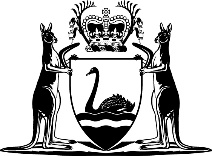 DEPARTMENT	OF FINANCE ANNUAL  REPORT  2013-14 Statement of complianceFor the year ended 30 June 2014I hereby submit for your information and presentation to Parliament, the Annual Report for the Department of Finance for the financial year ended 30 June 2014.The Annual Report has been prepared in accordance with the provisions of Section 61 of the Financial Management Act 2006.Anne Nolan Director General11 September 2014About this reportEvery effort has been made to improve readability and accessibility of this report in print and online.The Department of Finance supports sustainability and encourages readers to view the report at www.finance.wa.gov.au. Only limited professional printed copies have been produced.As part of the Department’s focus on continuous improvement, we encourage your feedback about this document.Department of Finance Annual Report 2013-14© Department of Finance 2014ISSN  2203-594X (Print)ISSN  2203-5958 (Online)Key legislationThe Department of Finance complies with all relevant legislation that governs its functions.The Department also has responsibility for the administration of 34 Acts and collected taxes, duties and fees, and paid subsidies, grants and rebates during 2013-14 in accordance with legislation.These are listed in Appendix 1.OVERVIEW Executive summaryOrganisational structurePerformance management frameworkExecutive summaryThe Department of Finance, in its third year of operations, consolidated its strategic focus and managed significant changes in its core business. This has been achieved cost effectively and under budget.As a central agency, Finance has extensive influence across government and the community. The scope of the Department’s influence is clearly seen through:delivering more than $1 billion worth ofmaintenance and construction services for non-residential buildings, including hospitals, schools and police stationsassisting up to 119 agencies with government office accommodationadministering State grants and revenue for more than 250,000 customersdelivering procurement services across government for around 745 suppliersworking with the Government to deliver on its energy reform agenda.State Revenue was funded to implement initiatives to improve the timeliness of revenue collections. The efficiencies that were achieved through these improvements in taxation administration exceeded the Government’s revenue targets and resulted in the collection of well over $200 million in additional revenue for the State. In total, State Revenue collected around $7.3 billion in revenue and paid out more than $320 million in grants and subsidies.A major project for the Public Utilities Office was the merger of Verve Energy and Synergy to remove duplication of functions to help reduce the cost of electricity. In a further reforming step, the Public Utilities Office has taken the lead on managing the Government’s review of the electricity market in the South West Interconnected System.This review is looking at rising electricity costs, how to reduce the Government’s subsidy to energy retailer Synergy, and the structure of the market. It is due to report to the Minister for Energy in October 2014.Another success for the Department was the smooth closure of Shared Services. It was a large and complex task to return financial, procurement and, in some cases, payroll activities to 59 agencies. The program also had to support agencies through the transition to providing their own services while minimising the impact of winding down operations.At the beginning of the year, the Department’s focus broadened to include assisting government with reducing barriers to competition, broad micro-economic reform and reducing unnecessary regulatory burdens in Western Australia. This change was brought about by the Government’s decision to transfer the Economic Reform business unit from the Department of Treasury. Economic Reform builds upon the Department’s existing policy functions by advising government on regulatory reform and competition policy, and delivering the Government’s regulatory gatekeeping functions.In the drive to meet the future needs of the community, Building Management and Works delivered its non-residential program of schools, a court house, a training institution and other government buildings.The Department delivered value-for-money through a portfolio approach to government office accommodation. A new policy includes increasing density and delivering flexible, fit-for-purpose office accommodation to facilitate cost and operational efficiency.The Department began laying the foundation to lead the management of public sector information communication and technology (ICT) investment. A Directors General ICT Steering Committee was established to provide high-level leadership and build support for whole-of-government ICT-related initiatives. The Department also used its core strengths in procurement to develop ICT policies and toolkits.Government Procurement continued to help agencies deliver their business more efficiently by saving money through sector-wide contracts. It negotiated a new Microsoft Enterprise Agreement that delivers savings of $4.5 million per annum to government. The new agreement has a number of other benefits. These include the ability for agencies to move to cloud computing and gain further savings and efficiencies by making better use of the suite of products available.Merger of Verve Energy and Synergy on time and on budgetIn April 2013, the Premier announced that the State-owned electricity generator, Verve Energy, and retailer, Synergy, would merge to form a single entity.The objectives of this reform were realisation of cost savings; avoiding adverse impacts on reliability and security of supply; and sustaining private sector investment.The successful merger of Verve Energy and Synergy on 1 January 2014 was a major achievement for the Public Utilities Office.This restructuring included considerable industry engagement and the development of a robust regulatory framework requiring significant legislative changes. These activities were all completed within six months.The Public Utilities Office managed the merger on time and on budget with general stakeholder support for the implementation model. Implementation concluded in May 2014 with the start of the Standard Products Regime. This was to address industry concerns about pricing discipline and governance of the merged entity’s wholesale business unit.Organisational structureThe Department of Finance provides quality advice and services to facilitate the achievement of government objectives.A new minister, the Honourable Dean Nalder, MLA, was appointed to the Finance portfolio in March 2014. The previous Minister for Finance, the Honourable Mike Nahan, MLA, retained responsibility for the Energy portfolio. The appointment of a new minister re-focused our efforts to provide excellent service to the people of Western Australia.The Department recognises the pivotal role of teamwork and collaboration that ensures success in meeting its goals and objectives.Underpinning the Department’s unity is a strong culture built on the values of Accountability, Commitment, Leadership, Listening and Caring, and People Matter. These values are recognised and promoted internally through formal programs. They also form the foundation of our strategic goals and directions.The Department’s five strategic goals are:Provide quality service for our customersShape and lead the development of influential adviceBuild excellent relationshipsEnsure efficiency and effectiveness in our systems and processesInvest in our people and our workplace.The Department’s strategic direction sets out a clear pathway for us to provide better information and timely, reliable and innovative advice.This direction also enables the Department’s six business units to share a common focus of delivering services and advice that meets the needs of government and stakeholders.The business units achieve this by:Administering revenue laws and grant and subsidy schemes, in a fair and efficient manner for the community.Leading the planning, delivery and management of a property portfolio that supports the delivery of government services to the community including the delivery of new buildings, maintenance programs for existing buildings and office accommodation.Leading a whole-of-government approach to the procurement of goods and services to efficiently meet the business needs of agencies, manage risk and deliver value-for- money from public sector procurement.Providing advice and analysis on economic and structural reform, competition policy and regulatory reform.Providing corporate services to enable the Department to efficiently and effectively conduct its business.Leading the provision of advice to government on the delivery of gas and electricity services to ensure Western Australian businesses and the community have access to affordable, secure, reliable and cleaner energy services.Commitment paid off for successful closure of Shared ServicesThe success of the decommissioning of Shared Services was largely driven by strong governance and leadership from the Decommissioning Steering Group.In an excellent example of cross-agency collaboration, the group was chaired by Department of Finance Director General Anne Nolan, and attended by Directors General from other central agencies and lead client agencies.The group members worked together to take responsibility for overseeing the progress of the program, making key decisions, addressing risks and ensuring whole-of- government support. Together they agreed the best methods to handover responsibility for services and place staff in a way that best suited the needs of all parties.When the final meeting was held in February 2014, the members agreed that the group had been well run and also acknowledged the strong governance demonstrated by the Department of Finance as a key to ensuring the program was delivered on time and under budget.Performance management frameworkBroad government goals are supported at agency level by specific outcomes. Agencies deliver services to achieve these outcomes. This table illustrates the relationship between the services and desired outcomes, and the government goal it contributes to. The key effectiveness indicators measure the extent of impact of the delivery of services on the achievement of desired outcomes. The key efficiency indicators monitor the relationship between the service delivered and the resources used to produce the service.AGENCY PERFORMANCE Achieving excellenceShowing leadershipDelivering value-for-moneyBuilding for the communityOutlook for the futureSignificant issuesReport on operationsAchieving excellenceIn 2013-14, the Department demonstrated a commitment to high-quality performance across government.Through excellent project management and a focus on building strong relationships, the Department successfully wound up centralised corporate services for government agencies with the closure of Shared Services on 31 March 2014. Under a decommissioning program, which started in January 2012, the Department returned finance and payroll systems to 59 agencies by December 2013.Significantly, the cost of returning corporate services to agencies was $45 million less than expected over the life of the project.Throughout 2013-14, Building Management and Works has been leading the implementation of the Small Business Commissioner’s 14 recommendations from the construction subcontractor investigation. Twelve of the recommendations have been implemented with the remaining two well progressed.A key achievement in this program of work was starting the Government’s project bank account trial. Building Management and Works is leading the way nationally on the use of this innovative approach to payment, designed to improve the security of payment for a project’s small and medium subcontracting enterprises. In 2013-14, the Department awarded its first contract for the project bank account trial, with another two awarded in July and August 2014. Two more contracts will be advertised as part of the trial in 2014-15.To provide further support to subcontracting businesses, the Department has maintained a dedicated subcontractor complaints and feedback line, conducted spot checks on contractor payments to subcontractors, and released an industry educational resource in conjunction with the Small Business Development Corporation and the Building Commission.Through these initiatives, the Department is encouraging small and medium enterprises to participate in its projects and continue to deliver buildings to the benefit of the Western Australian community.Government Procurement also helped ensure value-for-money in government by building the procurement capacity of government agency staff who buy community services.It conducted the Community Services Procurement Vocational Program, with more than 110 public sector staff participating. In addition, procurement training and awareness sessions were delivered to 2,530 attendees in metropolitan and regional locations. Training included:Better Buyingan introduction to government buying policy and practiceCommunity Services Tenderingcontract management awareness sessions.More than 280 suppliers attended the New to Quotes and Tenders information sessions.Government Procurement completed Procurement Capability Reviews to further enhance the capacity of agencies that procure community services in Western Australia. The reviews rated agencies’ capabilities against best practice and provided a baseline for future assessments. Government Procurement developed a purpose-built self-assessment tool so agencies can now conduct their own review and monitor their processes and practices against the baseline, allowing for continual improvement.In January 2014, State Fleet implemented a State Government decision that all government light commercial vehicles must have a 5-Star Australasian New Car Assessment Program rating. A new State Fleet eDecision Aid was introduced in October 2013 to help agencies select a vehicle, replacing a labour intensive manual database.A major initiative of the Government is the review of the electricity market within the South West Interconnected System. The Public Utilities Office is leading this review to address rising electricity costs, reduce the Government’s exposure to energy market risks, and attract private-sector participants to the energy market. The Minister for Energy launched the review in March 2014. A steering committee was then formed to govern the review project team and is based in the Public Utilities Office. The steering committee will present options for reform to the Minister for Energy.New energy concession system delivers for pensioners and seniorsState Revenue, in conjunction with the Public Utilities Office, implemented an extension to the Government’s concession scheme to help pensioners and seniors pay their energy bills.The State Government pays a concession to eligible pensioners and seniors who receive their energy bills from Synergy and Horizon. However, some customers did not receive the concession because they lived in retirement villages or apartments and didn’t receive their bill directly from their energy provider.The Department implemented the Energy Concession Extension Scheme to pay the concession to those pensioners and seniors that did not have a direct billing relationship with Synergy or Horizon.A cost effective solution was developed to administer the scheme, which included a simple online application form for pensioners and seniors to apply for the concession.State Revenue communicates with customers about their concession using email and payments go directly into the customer’s bank account.This simplifies and speeds up the process of sending or clarifying information, as well as notifying customers when applications have been received and payments made.Showing leadershipThe Department has fulfilled a strong leadership role in the delivery of State Government services.Building Management and Works strengthened the ability of the Department to lead the planning for whole-of-government office accommodation. By broadening its policy, it obtained the 10-year office accommodation requirements of 113 agencies, providing government with a consolidated view. This has enabled the Department to more efficiently manage office accommodation for all general government agencies while helping meet their individual needs.State Revenue also led the implementation of the Government’s payroll tax rebate scheme, which helped small businesses with a one- off payroll tax rebate. Employers that paid Australia-wide wages of up to $1.5 million were eligible to apply for a rebate to fully offset their 2012-13 tax liability. Nearly 7,540 rebates totalling more than $111 million were paid by 30 June 2014.Another State Revenue initiative showed how the Department is leading in the use of technology and helping the community in a practical way. This was the release of new versions of the online calculators for land tax, payroll tax and duties that are compatible with mobile devices such as smartphones and tablets. This means, for example, that people attending a home open can have immediate access to accurate information about potential tax liabilities.Government Procurement showed leadership by working with the State Supply Commission (SSC) Board to identify changes to SSC policies that will make procurement activities more efficient, while maintaining sound risk management practices. The new policies took effect on 1 July 2014, providing the public sector with a streamlined approach to procurement.The Department demonstrated leadership again when Government Procurement identified a need for commercial advisory services for Public Private Partnerships and major State Government projects.Government Procurement collaborated with the Department of Treasury to add a new category to an existing Treasury Common Use Arrangement. This initiative will save time, resources and money across government.An example of leadership at a local level, with direct benefits to regional communities, came from the Building Management and Works. It had a lead role in implementing air-conditioning, condensation and humidity control measures for a number of building projects. The team developed a technical guide incorporating designs to prevent future mould and moisture issues in new buildings. It has been successfully applied to projects including Royalties for Regions health clinics in the Mulan, Nookanbah and Billiluna communities.Corporate Services has been leading the public sector to implement the top four Australian Signals Directorate principles to secure information against attacks or unauthorised access.The Department is one of the first Western Australian Government agencies to implement these principles. This approach protects the information held by the Department from low to moderately sophisticated intrusion attacks by making it difficult for malicious code to infiltrate our environment.The Department is leading the Directors General ICT Steering Committee to ensure better outcomes from ICT investment for agencies. The Steering Committee is considering options to improve the cost efficiency of service delivery through ICT, as well as improve the quality of service delivery. This will include actions to achieve savings, mechanisms to engage industry, and baseline data for costs and capabilities of agencies.The Public Utilities Office continued to lead and contribute to the reliability and security of energy supplies. The Office convened the Electricity Supply Emergency Committee to assist the Coordinator of Energy, Deputy Director General Ray Challen, to develop a plan to manage the response to a significant electricity supply disruption event.The Coordinator of Energy, supported by the Office, worked with industry to manage an acute diesel supply disruption in May and June 2014, and a gas production halt at the Karratha Gas Plant, also in June 2014. With industry support, the Office managed these events to bring the supply chains back into balance with minimal impact on customers.Creating economic opportunities for people with disabilitiesGovernment Procurement has been working with Western Australian Disability Enterprises (WADEs) to deliver good economic outcomes for the community.Since 2009, Government Procurement has assisted seven WADEs as suppliers in the government procurement process.This initiative found new success in 2013-14 when Government Procurement employed a dedicated manager to work directly with these enterprises.A program of worksite visits has developed a much greater understanding of their capabilities, which better positions Government Procurement staff to recognise opportunities for agencies seeking particular goods or services.In 2013-14, this initiative resulted in 26 contracts with a total value of $5.1 million, being awarded to WADEs. This helps boost employment opportunities for more than 2,100 people with disabilities who are employed by these enterprises. This demonstrates an increasing trend from six contracts awarded in 2011-12, and 15 contracts awarded in 2012-13.Delivering value-for-moneyThe Department delivered significant and measurable financial benefits for government and the public while maintaining a superior level of service.Government Procurement helped deliver value-for-money through developing and awarding approximately 2,053 goods and services contracts for agencies. These contracts have a total value of $1.34 billion. This includes contracts generated within Government Procurement and the Regional Buying Centres of Building Management and Works. The quarterly Customer Satisfaction Survey showed a 92 per cent satisfaction rate with agency contracts.Government Procurement is responsible for managing a whole-of-government procurement framework of 47 Common Use Arrangements (CUAs) with an estimated turnover of $1.03 billion involving 745 suppliers. The quarterly Customer Satisfaction Survey showed a 94 per cent satisfaction rate with CUAs. The following examples of new and renewed CUAs in 2013-14 are further proof of the value the Department of Finance provides:Microsoft Enterprise Agreement ($75 million over 3 years), creates annual savings of up to 15 per cent or $4.5 million annually.Printing and Copying Machines and Solutions ($84 million over 5 years), creates savings by letting agencies address their printing needs without owning the equipment.Telecommunications Services ($450 million over 5 years), delivers savings including reduced data pricing on internet services.Motor Vehicle Rental Services ($35 million over 5 years), provides a premium service at discounted rates and achieved an overall 97 per cent satisfaction rating.Audit and Financial Services ($78 million over 10 years), now incorporates a Risk Facilitation panel and Commercial Advisory services to support government asset management initiatives.Master Media Services ($305 million over 5 years), includes digital media services.Building Management and Works took advantage of changing market conditions to help deliver on the Government’s desire to decentralise government accommodation and better manage its portfolio of building assets. The Government endorsed updates to Building Management and Works’ Government Office Accommodation Policy, which created opportunities to lower the total cost of government office accommodation. The Policy now applies to all general government agencies and sets a new benchmark of 13 square metres per workpoint. The increased workspace density, coupled with decentralisation efforts, will provide further value-for-money to government as agencies relocate.The Department improved maintenance services for non-residential government buildings while helping the Government support local and small businesses.This involved establishing a panel of contractors, the majority of which are local, small to medium-sized businesses. The panel is designed to improve service delivery to client agencies and provide greater opportunities for smaller contractors to deliver immediate and cost-effective maintenance solutions.State Revenue delivered value-for-money through online promotion and delivery of its customer education programs. An improved ability to create new courses and keep them up-to-date has given customers greater access to education programs and enabled State Revenue to redirect capacity to increase the range and frequency of these courses.For example, a cost-effective customer education initiative from State Revenue is the 23 training videos on its social media channel. The videos provide information about the Revenue Online application that customers use to self-assess payroll tax, insurance duty and transfer duty.In February 2014, State Revenue also began weekly payroll tax webinars in conjunction with state and territory revenue offices, and launched a convenient online interactive version of the Duties Information Requirements. Making this information more readily accessible helps employers understand payroll tax and better informs the public about required documents for duties transactions.The customer education programs have recorded attendance growth of 300 per cent during the year.Government agencies save eight per cent on electricity costsGovernment Procurement established the inaugural CUA for Retail Electricity for the South West Interconnected System. The CUA was developed with the contribution of 38 agencies and offers savings through cost and time efficiencies, while reducing risks to government.Thirty-three agencies encompassing 276 sites established electricity contracts under this CUA for an approximate value of $411.5 million. Estimated savings so far for the full term of each agency contract, when compared to previously paid prices, are close to $35.9 million or eight per cent. Agencies have benefited from the simplified process of the CUA and have been able to seek quotes, award contracts and realise savings effectively.Along with these identified agency savings, Government Procurement has worked with business units within the Department of Finance to save an average of 13 per cent on electricity costs for government owned buildings, translating into savings of $1.8 million over three years.Based on this success, Government Procurement is now investigating buying arrangements for other utilities, including the supply of reticulated natural gases.Building for the communityDuring the year, the Department once again contributed large-scale value through its successes in the planning, implementation and maintenance of a first-class built environment.Building Management and Works spent $1.2 billion on planning and delivery for:new government buildings ($746.870 million)government building maintenance ($210.691 million)government office accommodation ($274.498 million).As part of the Government’s strong investment in education infrastructure, Building Management and Works completed seven primary schools and one high school for the Department of Education. These projects were completed in time for the start of the 2014 school year and helped ease pressure from population growth. One of these, the North Butler Primary School ($29.5 million), comprises a standard pattern primary school for 430 students, an educational support facility for 70 students, a dental therapy clinic with associated parking, plus sports areas and an oval. Building Management and Works also completed the:second stage redevelopment of Bullsbrook District High School ($24.2 million)construction works at Challenger Institute of Technology’s Rockingham Campus. The works comprised the first stage of the Building Trades buildings expansion ($28.6 million)third year of the State air cooling program, with 90 per cent of 165 schools completedcontemporary Kalgoorlie Courthouse ($41.7 million), which is a transformation of the heritage-listed Kalgoorlie Government Office Building and former Post Office and Warden’s Court.Building Management and Works managed and completed the Big Five Program on behalf of the Department of Education. This was a preventative maintenance initiative with a total budget of $79.8 million for the fiscal years 2010-2014. It covered:wholly or partially replacing roofs at 132 schoolsreplacing gas heaters at 390 schools replacing air cooling at 46 schools replacing Colterra ceilings at eight schoolsremediation of high-risk concrete cancer areas at 26 schools.The successful implementation of the Big Five Program involved a number of highly complex projects that required strong and effective leadership. A well-coordinated and collaborative effort with the Department of Education, multiple sites across the State, site occupants and trade contractors achieved these outcomes with minimal disruption to the staff and students.Leading Perth architect Geoff Warn became the new Government Architect in November 2013. Since his appointment, Mr Warn has engaged with a broad range of government stakeholders on the benefits of good design and strategies for improving the quality of our built environment. This process has advanced the objectives of the State Government’s Better Places and Spaces Policy and confirmed actions for agencies and authorities to implement.The Better Places and Spaces Policy underpinned the State’s expectations of design quality in the new Perth Stadium project. Mr Warn and the Office of the Government Architect have been actively involved in the procurement process: contributing to brief development, undertaking design quality benchmarking, and leading the design evaluation process. The community will benefit from a world-class multi-purpose sport and entertainment facility in a high-quality parkland environment.The community will also gain from the Sunset Transformation Strategy, which Building Management and Works successfully prepared during 2013-14. Legislation was passed in April 2014 to transform the old Sunset Hospital site in Dalkeith into a unique government-owned asset for arts, cultural and community use. It will have a high level of heritage conservation, public access, amenity and engagement with the river. The Sunset Heritage Precinct Management Plan identifies the range of works that will be implemented across the site to realise the long-term vision for Sunset to become a highly valued public space.Smartphone app delivers faster service from regional officesBuilding Management and Works has developed an app for smartphones and tablets that allows project officers who are working out of the office to respond faster to breakdown approvals without paperwork.Staff in Bunbury were looking to simplify the breakdown escalation process, while maintaining accurate audit trails. They looked  at many ways to improve this process, including new registers, books and forms. Unfortunately, all of these ideas complicated the process.The Senior Project Manager, who had previously worked as a software developer, developed a basic prototype that he presented to the team. With final input from the team, the app was established.Now, when a contractor calls with a request, the project officer can enter the details within the app while they are on the phone to the contractor. They then compile this data into an email that they send back to the office. This generates an approval identification number for the contractor and automatically fills out the required forms for the audit trail.All regional maintenance staff now use the app which enables them to deliver a quicker service.Outlook for the futureAchieving excellenceIn the coming year, the Department will contribute to the Government’s electricity reform agenda with a review of the Western Australian electricity market and implementation of the proposals. The review aims to reduce the cost of electricity supply and production, reduce government exposure to energy market risks and encourage private sector investment in electricity generation. In consultation with industry stakeholders, the Public Utilities Office will develop a report for Government detailing reform options that meet these objectives.The ability of the Public Utilities Office to deliver higher quality advice more efficiently will be improved by implementation of a range of new systems and processes. These include an improved performance development process, work management system and a foundation training program. The Office will also continue to recruit key specialists for roles that will bolster its economic, commercial and policy expertise.State Revenue will improve the use of data and information to increase the effectiveness of audit and investigation targeting activities. This aims to increase the efficiency of operations in areas of greatest risk to government revenue.Showing leadershipTo lead the transformation of information communication and technology (ICT) in the Western Australian Government, the Department will continue to support the Directors General ICT Steering Committee, while promoting information sharing and collaboration across the Government ICT sector.The Department will continue to advance the Government’s economic reform agenda by identifying unnecessary regulatory burdens and improving the framework for best-practice regulation development. This will include greater liaison with businesses and the wider community, and leading a cross-agency working group to build regulatory design expertise and support better decision-making. Ultimately, this should lead to lower compliance costs for business and more choice for consumers.The Department will work with individual agencies to implement the State Supply Commission (SSC) supply policy changes that took effect on 1 July 2014. The changes streamlined and improved the efficiency of procurement activities while maintaining sound risk management practices. The monetary thresholds prescribing procurement methods have been increased providing greater autonomy and encouraging a culture of strategic and informed decision-making on higher value and more risky procurements. Government Procurement will help educate agencies and assist them to update their procurement policies, practices, procedures and templates to reflect the change.Delivering value-for-moneyAlong with delivering the core business of revenue and grant administration services, the Department will continue efforts to improve customer service, further reduce red tape and increase operational efficiency over 2014-15. This will include the start of State Revenue’s five-year ICT program to ensure the ongoing reliability of the revenue systems and reduce red tape for businesses and taxpayers.In addition, work will continue to improve the effectiveness of operations through better focused messaging and clearer taxpayer communication.The Public Utilities Office will also review Synergy’s regulated tariffs. This will investigate the costs Synergy incurs in supplying electricity to regulated customers with the aim of reducing government subsidy levels and costs to consumers.Throughout the year, the Department will assist agencies with ways to meet their fleet vehicle reduction targets. State Fleet is also identifying other potential savings measures to reduce both the cost of the fleet and the borrowing level. This includes working with agencies to promote the no growth fleet strategy and to ensure optimised use of their vehicle fleet.In what is expected to be a tight budgetary environment during 2014-15, agencies will look to the Department for further procurement efficiencies.To achieve this, Government Procurement will continue to improve Common Use Arrangements (CUAs) and assist agencies with the planning and identification of savings opportunities through aggregation and demand management.A number of agencies have requested a CUA for the supply of reticulated gases to eliminate repetitive tendering and negotiation processes. Government Procurement will develop a purchasing mechanism that reduces procurement workloads and costs, and allows agencies to test the natural gas market quickly and efficiently.In addition, Government Procurement will continue to deliver better value-for-money to government by improving the ICT CUAs. It will also deliver broader initiatives that aim to deliver efficiencies and savings for agency ICT spending.Implementation of the revised Government Office Accommodation Policy will continue during 2014-15. Building Management and Works will provide the Government with options that help meet its objectives of consolidating and decentralising government office accommodation while delivering good outcomes for the local economy.In the first quarter of 2014-15, Building Management and Works will consolidate a number of its outdated low-value maintenance works contracts and panel arrangements for the Perth metropolitan and Peel region.This new arrangement will be modelled on a panel established in regional Western Australia in 2013. It will provide a consistent and simplified statewide approach to low-value maintenance.Corporate Services will focus on improving services to the business units in ICT, human resources, knowledge and information, finance, and corporate communications, while reducing staff. This will require careful management of resources and creating new efficiencies in business practices.Building for the communityBuilding Management and Works’ priority remains delivering on a program of works for the Departments of Education and Health.Four new primary schools and one new high school are planned to be completed and ready for the start of the 2015 school year. Schools with major improvements scheduled for completion in 2015 include Applecross Senior High School, Baldivis Secondary College Stage Two and Butler College Stage Two.A significant program of capital works is required to support the Government’s commitment to transition Year 7 students to high schools. The program is on schedule, with 29 facilities being delivered for the start of the 2015 school year. Four schools are now complete and occupied, with high and medium risk projects being carefully managed and monitored.The Southern Inland Health Initiative, a building program valued at $300 million, involves upgrades to six major hospitals and 31 smaller health facilities. This will continue in 2014-15 with construction on Stream 4 – Small Hospital and Nursing Post refurbishment. This is expected to start in September 2014. Other projects underway include the Carnarvon Police and Justice Complex, Kununurra Courthouse, Challenger Institute of Technology - Murdoch Campus, and the Kalgoorlie Health Campus Redevelopment.The construction of the Old Treasury Building office tower and 565 Hay Street office building are on schedule. The design and documentation for their fit-out are planned for completion by mid-2015.Reducing the administrative burden on community sector organisations remains a priority for Government Procurement. The Reducing the Administrative Burden Implementation Plan was endorsed in February 2014. The project team that is managing the implementation of the recommendations will undertake a comprehensive review of the tools available to assist. Additionally, the team will explore options associated with whole-of- government agreements and group buying arrangements for this sector.Significant issuesManaging resources in a constrained environmentDemand for the Department’s expertise is growing across the depth and breadth of our services. State Revenue will continue to draw substantially on its technical expertise to assist the Department of Treasury on taxation policy matters in 2014-15. This follows the assistance provided in 2013-14 to develop policy to accommodate an interim assessment regime in the duties legislation, modernise the land tax treatment of primary production properties and to narrow the exemptions from state taxes for charitable bodies.Finance will continue to work with the Department of Health on a significant number of procurements under tight deadlines for major projects such as Fiona Stanley Hospital, the Perth Children’s Hospital and a number of other hospitals throughout Western Australia. The need for high-level procurement planning and advice on these complex projects will put pressure on Government Procurement resources.The Department will continue its effort  to prevent cyber crime, which will require updating ICT and business policies to address these risks.Building Management and Works will deliver a significant capital works program in 2014-15 with substantial investment in both education and health infrastructure. However, in coming years, the program should reduce to more historical levels of investment, requiring careful management of resources.To maintain our service delivery in a constrained environment, the Department will implement a new business plan to retain knowledge among staff and build their capability and capacity. The plan links team development with work requirements.Containing cost pressures for governmentAs office accommodation is the second largest expense for most government agencies, controlling the cost of growth remains a high priority. This includes achieving value-for- money outcomes and working closely with agencies to minimise office accommodation costs across government.Rising electricity prices and an increasing subsidy paid to Synergy are significant issues facing the Western Australian Government. The Electricity Market Review is addressing these issues through a thorough investigation of industry structure, market institutions and regulatory arrangements. Following the Parkerville bushfires in January 2014, the Department continues to address the regulation and management of privately- owned power poles and lines.Advice is being provided to Government on scoping the problem and developing strategies for mitigating the risk of bushfire ignition to avoid substantial costs to the community and the State.Improving collaboration across governmentTo improve collaboration across government, a central challenge for the Department will be changing the perception and performance of Economic Reform’s Regulatory Impact Assessment program and broader regulatory reform. By actively working to build better relationships with agencies, Economic Reform will seek a refreshed, collaborative approach to delivering regulatory reform in Western Australia.The Department will also lead initiatives to deliver ICT reform. Support of the Directors General ICT Steering Committee and the Chief Information Officer Council are foundations of the Government’s ICT reform program. The capacity to achieve depends on the successful adoption of a whole-of-government strategy and active collaboration by agencies.Report on operationsFinancial targets: actual results versus budget targets(a) The 2013-14 original budget approved as part of the 2013-14 State Budget process.(b) The 2013-14 revised budget as displayed in the 2014-15 State Budget Statements.(c) Variation between original budget and actual.Total cost of servicesThe Department of Finance commenced 2013-14 with an initial expense limit of $1,586.8 million. This limit was increased by $48.9 million to $1,635.7 million during the year primarily due to:an increase in expenditure for Non-residential Building Programs ($55.3 million)the 2013-14 Voluntary Separation Scheme ($4.9 million)the transfer of the corporate services function from Shared Services ($3.23 million)the Merger Implementation Group – Synergy and Verve Energy ($2.49 million).This was offset by a reduction in expenditure of:Depreciation Review ($8.00 million)the State Fleet Review ($7.60 million) Procurement Savings ($1.26 million).The actual result of $1,515.5 million was $120.2 million below the revised budget of $1,635.7 million and is mainly due to revised project scheduling for several major construction works and a reduction in employments costs and supplies and services associated with the decommissioning of Shared Services.Net cost of servicesThe actual net cost of services for 2013-14 was lower than both the original and revised budget due largely to a general reduction in expenses.Cash heldThe increase in cash held was largely timing in nature. The Department invoices client agencies in advance for building works and due to the heavy works cash requirements early in 2014-15 was carrying more cash than would normally be expected. Overall, the Department’s liquidity remains at a strong and static level.Full-time equivalent (FTEs)The decrease in FTEs is mainly due to the decommissioning of Shared Services.DISCLOSURES  Financial StatementsNotes to the Financial StatementsKey performance indicatorsOther financial disclosuresOther legal requirementsGovernment policy requirementsDisclosures and legal complianceFinancial StatementsCertification of Financial StatementsFor the year ended 30 June 2014The accompanying Financial Statements of the Department of Finance have been prepared in compliance with the provisions of the Financial Management Act 2006 from proper accounts and records to present fairly the financial transactions for the financial year ended 30 June 2014 and the financial position as at 30 June 2014.At the date of signing we are not aware of any circumstances which would render the particulars included in the financial statements misleading or inaccurate.Anne Nolan	Director General	9 September 2014Liam CarrenChief Finance Officer9 September 2014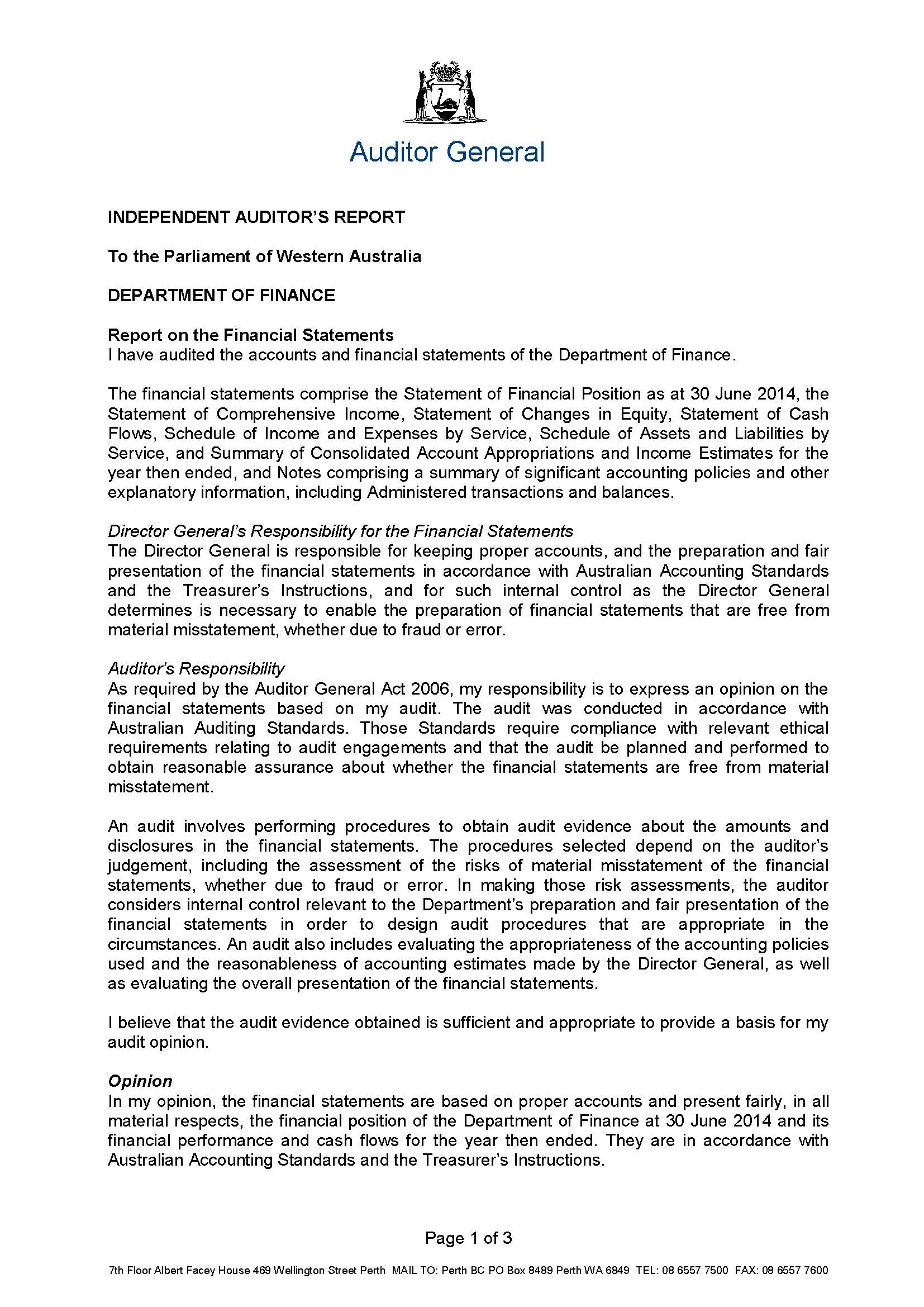 Statement of Comprehensive Income For the year ended 30 June 2014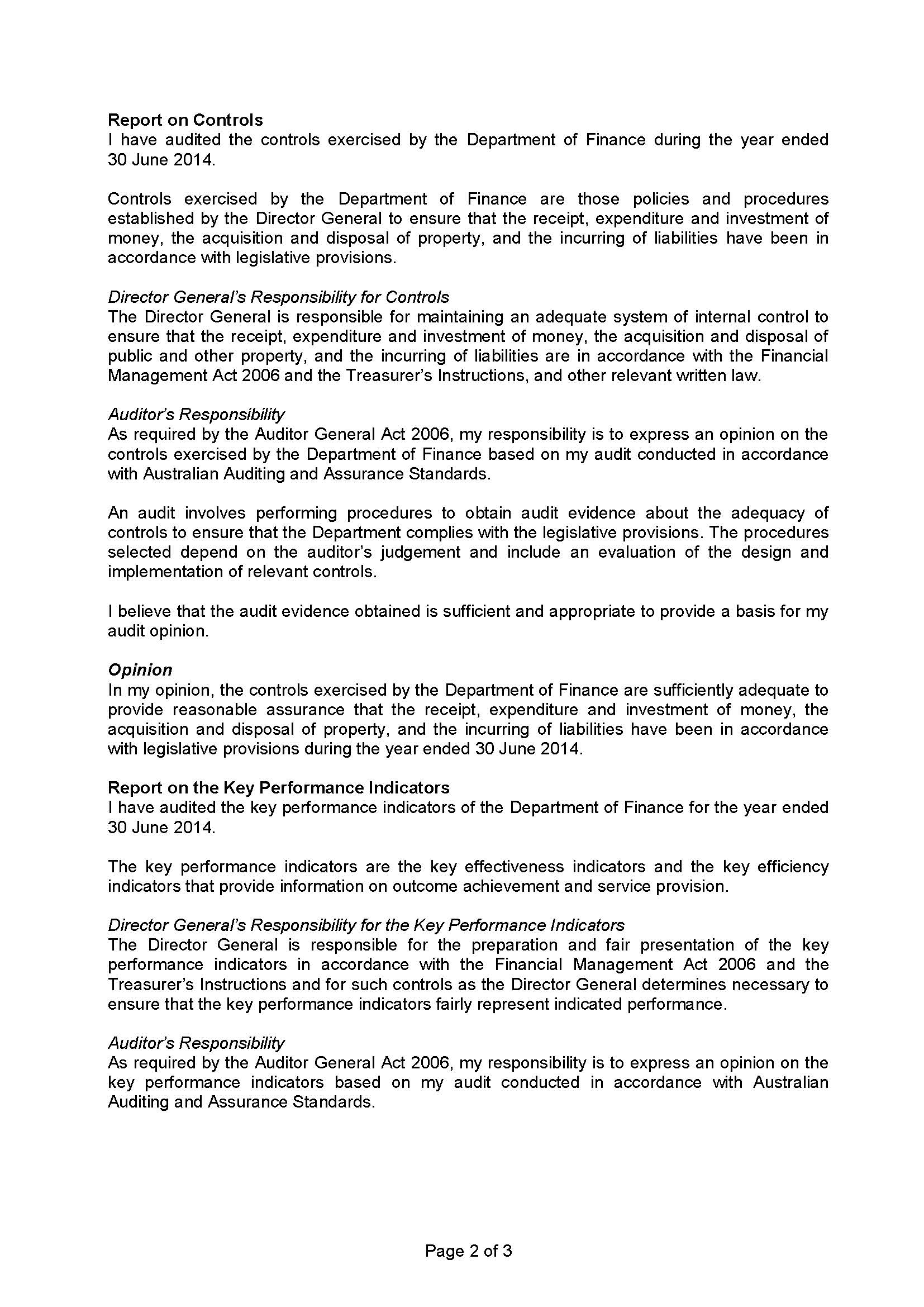 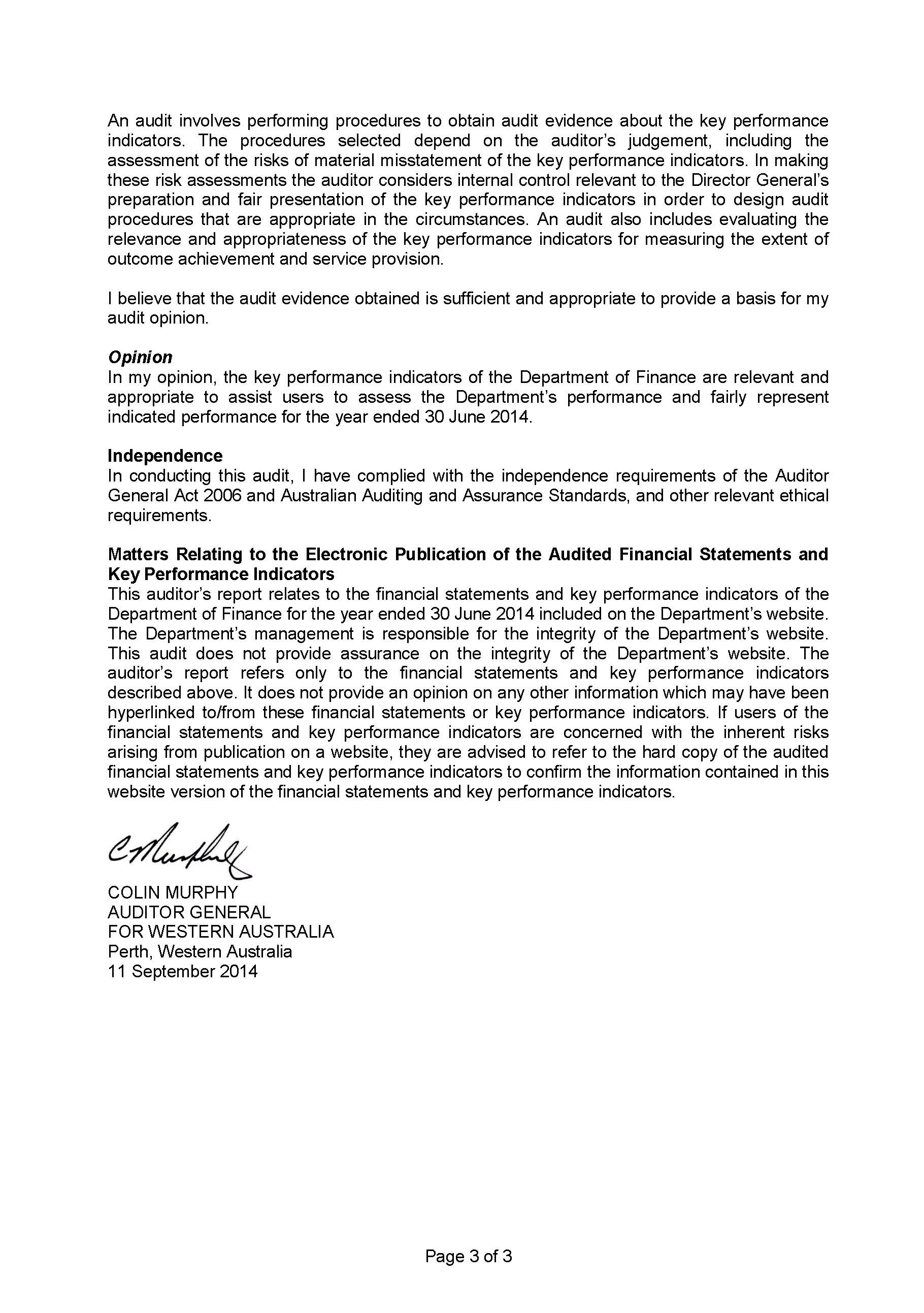 Refer also to the Schedule of Income and Expenses by Service.The Statement of Comprehensive Income should be read in conjunction with the accompanying notes.Statement of Financial Position As at 30 June 2014Refer also to the Schedule of Assets and Liabilities by Service.The Statement of Financial Position should be read in conjunction with the accompanying notes.Statement of Changes in Equity For the year ended 30 June 2014The Statement of Changes in Equity should be read in conjunction with the accompanying notes.(*) Refers to excess of accrual estimation for supplies and services.Statement of Cash Flows For the year ended 30 June 2014The Statement of Cash Flows should be read in conjunction with the accompanying notes.Schedule of Income and Expenses by Service For the year ended 30 June 2014The Schedule of Income and Expenses by Service should be read in conjunction with the accompanying notes.(a) 2013 allocation of appropriations has been restated to reflect the allocation methodology used in 2014.Schedule of Assets and Liabilities by Service As at 30 June 2014The Schedule of Assets and Liabilities by Service should be read in conjunction with the accompanying notes.Summary of Consolidated Account Appropriations and Income Estimates For the year ended 30 June 2014Adjustments comprise movements in cash balances and other accrual items such as receivables, payables and superannuation.Notes 43 and 45 Explanatory statement provide details of any significant variations between estimates and actual results for 2014 and between the actual results for 2014 and 2013.Notes to the Financial Statements For the year ended 30 June 2014Note 1. Australian Accounting StandardsGeneralThe Department’s Financial Statements for the year ended 30 June 2014 have been prepared in accordance with Australian Accounting Standards. The term Australian Accounting Standards includes Standards and Interpretations issued by the Australian Accounting Standards Board (AASB).The Department has adopted any applicable, new and revised Australian Accounting Standards from their operative dates.Early adoption of standardsThe Department cannot early adopt an Australian Accounting Standard unless specifically permitted by TI 1101 Application of Australian Accounting Standards and Other Pronouncements. There has been no early adoption of Australian Accounting Standards that have been issued or amended (but not operative) by the Department for the annual reporting period ended 30 June 2014.Note 2. Summary of significant accounting policies(a) General statementThe Department is a not-for-profit reporting entity that prepares general purpose financial statements in accordance with Australian Accounting Standards, the Framework, Statements of Accounting Concepts and other authoritative pronouncements of the AASB as applied by the Treasurer’s Instructions. Several of these are modified by the Treasurer’s Instructions to vary application, disclosure, format and wording.The Financial Management Act 2006 and the Treasurer’s Instructions impose legislative provisions that govern the preparation of financial statements and take precedence over Australian Accounting Standards, the Framework, Statements of Accounting Concepts and other authoritative pronouncements of the AASB.Where modification is required and has had a material or significant financial effect upon the reported results, details of that modification and the resulting financial effect are disclosed in the Notes to the Financial Statements.(b) Basis of preparationThe Financial Statements have been prepared on the accrual basis of accounting using the historical cost convention, except for land and buildings which have been measured at fair value.The accounting policies adopted in the preparation of the Financial Statements have been consistently applied throughout all periods presented unless otherwise stated.The Financial Statements are presented in Australian dollars and all values are rounded to the nearest thousand dollars ($000).(c) Reporting entityThe reporting entity is the Department of Finance.MissionThe Department’s mission is to provide quality advice and services to facilitate the achievement of government objectives that will benefit Western Australians now and into the future.The Department is predominantly funded by fees and charges received for the provision of services to other agencies that are charged out on a full cost recovery basis and supplemented by Parliamentary appropriations.The Financial Statements encompass all funds through which the Department controls resources to carry out its functions.In the process of reporting on the Department as a single entity, all intra-entity transactions and balances have been eliminated.The Insurance Commission of Western Australia has been appointed to administer the RiskCover Managed Fund on behalf of government under the supervision of the Department. Details of the transactions of the RiskCover Managed Fund are disclosed in the Financial Statements of the Commission.ServicesThe Department provides the following services:Service 1: Revenue assessment and collection, and grants and subsidies administrationThe assessment and collection of a range of statutory based revenue, including duties, land tax and payroll tax, and those that are collected on behalf of other agencies (e.g. Perth Parking Licence fees on behalf of Department of Transport) or other jurisdictions (e.g. collection of a range of taxes for the Commonwealth in the Indian Ocean Territories). State Revenue is also involved in the assessment and payment of a range of grants and subsidies under both statutory and administrative schemes. The major payments relate to the First Home Owner Grant scheme, as well as concessions on water rates, local government rates and the emergency services levy for pensioners and seniors.Service 2: Development and management of common use arrangements (CUAs), state fleet leasing and disposal, and providing facilitation service for agency specific contractsThe Department provides a whole-of- government approach to procurement that efficiently meets the business needs of government agencies, manages risk and delivers value-for-money.Service 3: Project management, decommissioning of the whole-of-government shared corporate services reformFollowing the Government’s decision to decommission Shared Services, a Decommissioning Office was established to undertake the Program and to assist client government agencies to roll-out from the Shared Services environment by December 2013 whilst maintaining the existing level of service until closure.Service 4: Services to governmentThese services includes corporate services directly provided by the Department to support the outcomes and activities of the Department of Treasury, advice to government on national and State economic issues and reforms and assessment of the impact and adequacy of proposed regulation.Service 5: Leads the planning, delivery, management and maintenance of government buildings, projects and office accommodationLeads the planning, delivery and management of a property portfolio that supports the delivery of government services to the community, including the delivery of new building works, maintenance programs for existing buildings and office accommodation.Service 6: Development and implementation of energy policy and programsThe delivery of energy policy and programs that enable the Public Utilities Office to perform its role as a change agent leading development and implementation of policy to meet the State’s energy needs.The Department administers assets, liabilities, income and expenses on behalf of Government which are not controlled by, nor integral, to the function of the Department. These administered balances and transactions are not recognised in the principal financial statements of the Department but schedules are prepared using the same basis as the Financial Statements and are presented at Note 49 Administered income and expenses and Note 51 Administered assets and liabilities.(d) Contributed equityAASB Interpretation 1038 Contributions by Owners Made to Wholly-Owned Public Sector Entities requires transfers, in the nature of equity contributions, other than as a result of a restructure of administrative arrangements, to be designated by the Government (the owner) as contributions by owners (at the time of, or prior to transfer) before such transfers can be recognised as equity contributions. Capital appropriations have been designated as contributions by owners by TI 955 Contributions by Owners made to Wholly-Owned Public Sector Entities and have been credited directly to contributed equity.The transfer of net assets to/from other agencies, other than as a result of a restructure of administrative arrangements, is designated as contributions by owners where the transfers are non-discretionary and non-reciprocal.(e) IncomeRevenue recognitionRevenue is recognised and measured at the fair value of consideration received or receivable. Revenue is recognised for the major business activities as follows:Sale of goodsRevenue is recognised from the sale of goods and disposal of other assets when the significant risks and rewards of ownership transfer to the purchaser and can be measured reliably.Provision of servicesRevenue is recognised by reference to the stage of completion of the transaction.Vehicle fleet lease rentalsRental revenue is recognised in accordance with lease agreements entered into with State Government agencies, statutory authorities and other State Government entities.Vehicle bailment revenuesRevenue is recognised on receipt of sale proceeds of vehicles held under bailment rights.InterestRevenue is recognised as the interest accrues.Revenue recognition - administeredRevenues resulting from taxation, territorial revenue, regulatory fees and fines, sale of goods and services, rent and interest are, where possible, recognised when the transaction or event giving rise to the revenue occurs. In some instances however, the revenue is not measurable until the cash is received.Service appropriationsService appropriations are recognised as revenues at fair value in the period in which the Department gains control of the appropriated funds. The Department gains control of appropriated funds at the time those funds are deposited into the Department’s bank account or credited to the Amounts receivable for services (holding account) held at Treasury.Net appropriation determinationThe Treasurer may make a determination providing for prescribed receipts to be retained for services under the control of the Department. In accordance with the determination specified in the 2013-2014 Budget Statements, the Department retained $1,252 million in 2014 ($1,308 million in 2013) from the following:proceeds from fees and chargessale of goodsCommonwealth specific-purpose grants and contributionsone-off gains with a value of less than $10,000 derived from the sale of property other than real propertyrental revenue recognised in accordance with lease agreements entered into with State Government agencies, statutory authorities and other State Government entities and vehicle bailment revenue held under bailment rightsprovision of contract services and rental income sufficient to cover outgoings paid for government owned buildingsinterest and other departmental revenue.Grants, donations, gifts and other non-reciprocal contributionsRevenue is recognised at fair value when the Department obtains control over the assets comprising the contributions, usually when cash is received.Other non-reciprocal contributions that are not contributions by owners are recognised at their fair value. Contributions of services are only recognised when a fair value can be reliably determined and the services would be purchased if not donated.Royalties for Regions funds are recognised as revenue at fair value in the period in which the Department obtains control over the funds. The Department obtains control of the funds at the time the funds are deposited into the Department’s bank account.GainsRealised and unrealised gains are usually recognised on a net basis. These include gains arising on the disposal of non-current assets and some revaluations of non-current assets.(f)	Borrowing costsBorrowing costs are expensed when incurred.(g)	Property, plant, equipment and vehiclesCapitalisation/expensing of assetsItems of property, plant, equipment and motor vehicles costing $5,000 or more are recognised as assets and the cost of utilising assets is expensed (depreciated) over their useful lives. Items of property, plant, equipment and motor vehicles costing less than $5,000 are expensed directly into the Statement of Comprehensive Income (other than where they form part of a group of similar items which are significant in total).Initial recognition and measurementProperty, plant, equipment and motor vehicles are initially recognised at cost.For items of property, plant, equipment and motor vehicles acquired at no cost or for nominal cost, the cost is the fair value at the date of acquisition.Subsequent measurementSubsequent to initial recognition as an asset, the revaluation model is used for the measurement of land and buildings and historical cost for all other property, plant, equipment and motor vehicles. Land and buildings are carried at fair value less accumulated depreciation (buildings only) and accumulated impairment losses. All other items of property, plant, equipment and motor vehicles are stated at historical cost less accumulated depreciation and accumulated impairment losses.Where market-based evidence is available, the fair value of land and buildings is determined on the basis of current market values determined by reference to recent market transactions. When buildings are revalued by reference to recent market transactions, the accumulated depreciation is eliminated against the gross carrying amount of the asset and the net amount restated to the revalued amount.In the absence of market-based evidence, the fair value of land and buildings is determined on the basis of existing use. This normally applies where buildings are specialised or where land use is restricted. Fair value for existing use buildings is determined by reference to the cost of replacing the remaining future economic benefits embodied in the asset, i.e. the depreciated replacement cost. Where the fair value of buildings is determined on the depreciated replacement cost basis, the gross carrying amount and the accumulated depreciation are restated proportionately. Fair value for restricted use land is determined by comparison with market evidence for land with similar approximate utility (high restricted use land) or market value of comparable unrestricted land (low restricted use land).Land and buildings are independently valued annually by the Western Australian Land Information Authority (Valuation Services) and recognised with sufficient regularity to ensure that the carrying amount does not differ materially from the asset’s fair value at the end of the reporting period.The most significant assumptions and judgements in estimating fair value are made in assessing whether to apply the existing use basis to assets and in determining estimated economic life. Professional judgement by the valuer is required where the evidence does not provide a clear distinction between market type assets and existing use assets.DerecognitionUpon disposal or derecognition of an item of property, plant and equipment, any revaluation surplus relating to that asset is retained in the asset revaluation surplus.Asset revaluation surplusThe asset revaluation surplus is used to record increments and decrements on the revaluation of non-current assets as described under Note 25 Property, plant, equipment and vehicles.DepreciationAll non-current assets having a limited useful life are systematically depreciated over their estimated useful lives in a manner that reflects the consumption of their future economic benefits.State fleet motor vehicles are depreciated on a straight-line basis taking account of residual values and terms of the vehicle leases. Lease terms generally range from six months to five years.Land is not depreciated.Depreciation is calculated using the straight- line method, using rates which are reviewed annually. Estimated useful lives for each class of depreciable asset are:Buildings			10 to 40 yearsHeritage assets		100 yearsPlant and equipment 	10 to 15 yearsOffice equipment 		5 yearsSoftware (a)			3 to 10 yearsOffice fit-outs			3 to 15 years or remaining lease term, whichever is lowerMotor vehicles		6 months to 5 years(a) Software that is integral to the operation of related hardware. Shared Services Oracle Software is amortised over the decommissioning period commencing 1 January 2012 to 30 June 2014.(h) Intangible assetsCapitalisation/expensing of assetsAcquisitions of intangible assets costing $5,000 or more and internally generated intangible assets costing $50,000 or more are capitalised. The cost of utilising the assets is expensed (amortised) over their useful lives. Costs incurred below these thresholds are immediately expensed directly to the Statement of Comprehensive Income.Intangible assets are initially recognised at cost. For assets acquired at no cost or for nominal cost, the cost is their fair value at the date of acquisition.The cost model is applied for subsequent measurement requiring the asset to be carried at cost less any accumulated amortisation and accumulated impairment losses.Amortisation for intangible assets with finite useful lives is calculated for the period of the expected benefit (estimated useful life) on the straight-line basis using rates which are reviewed annually. All intangible assets controlled by the Department have a finite useful life and zero residual value.The expected useful lives for each class of intangible asset are:Licences			up to 10 yearsSoftware (a)			3 to 13 years(a) Software that is not integral to the operation of any related hardware.LicencesLicences have a finite useful life and are carried at cost less accumulated amortisation and accumulated impairment losses.Computer softwareSoftware that is an integral part of the related hardware is recognised as property, plant and equipment. Software that is not an integral part of the related hardware is recognised as an intangible asset. Software costing less than $5,000 is expensed in the year of acquisition.(i) Impairment of assetsItems of property, plant, equipment, motor vehicles and intangible assets are tested for any indication of impairment at the end of each reporting period. Where there is an indication of impairment, the recoverable amount is estimated. Where the recoverable amount is less than the carrying amount, the asset is considered impaired and is written down to the recoverable amount and an impairment loss is recognised. Where an asset measured at cost is written down to recoverable amount, an impairment loss is recognised in profit or loss. Where a previously revalued asset is written down to recoverable amount, the loss is recognised as a revaluation decrement in other comprehensive income. As the Department is a not-for-profit entity, unless a specialised asset has been identified as a surplus asset, the recoverable amount is the higher of the asset’s fair value less costs to sell and depreciated replacement cost.The risk of impairment is generally limited to circumstances where an asset’s depreciation is materially understated, where the replacement cost is falling or where there is a significant change in useful life. Each relevant class of assets is reviewed annually to verify that the accumulated depreciation/amortisation reflects the level of consumption or expiration of asset’s future economic benefits and to evaluate any impairment risk from falling replacement costs.Intangible assets with an indefinite useful life and intangible assets not yet available for use are tested for impairment at the end of each reporting period irrespective of whether there is any indication of impairment.The recoverable amount of assets identified as surplus assets is the higher of fair value less costs to sell and the present value of future cash flows expected to be derived from the asset. Surplus assets carried at fair value have no risk of material impairment where fair value is determined by reference to market-based evidence. Where fair value is determined by reference to depreciated replacement cost, surplus assets are at risk of impairment and the recoverable amount is measured. Surplus assets at cost are tested for indications of impairment at the end of each reporting period.(j) Non‑current assets (or disposal groups) classified as held for saleThe Department does not control non-current assets held for sale.(k) LeasesFinance lease rights and obligations are initially recognised, at the commencement of the lease term, as assets and liabilities equal in amount to the fair value of the leased item or, if lower, the present value of the minimum lease payments, determined at the inception of the lease. The assets are disclosed as plant, equipment and vehicles under lease, and are depreciated over the period during which the Department is expected to benefit from their use. Minimum lease payments are apportioned between the finance charge and the reduction of the outstanding lease liability, according to the interest rate implicit in the lease.The Department has entered into an operating lease arrangement for the rent of the office building where the lessor effectively retains the entire risks and benefits incidental to ownership of the items held under the operating lease.Lease income from operating leases where the Department is a lessor is recognised as income on a straight-line basis over the lease term.Operating leases are expensed on a straight- line basis over the lease term as this represents the pattern of benefits derived from the leased properties.(l) Financial instrumentsIn addition to cash, the Department has two categories of financial instruments:ReceivablesFinancial liabilities measured at amortised cost.Financial instruments have beendisaggregated into the following classes:Financial assetsCash and cash equivalentsRestricted cash and cash equivalents ReceivablesAmounts receivable for services.Financial liabilitiesPayablesWATC borrowings Finance lease liabilitiesAmounts due to the Treasurer.Initial recognition and measurement of financialinstruments is at fair value which normally equates to the transaction cost or the face  value. Subsequent measurement is at amortised cost using the effective interest method.The fair value of short-term receivables and payables is the transaction cost or the face value because there is no interest rate applicable and subsequent measurement is not required as the effect of discounting is not material.(m) Cash and cash equivalentsFor the purpose of the Statement of Cash Flows, cash and cash equivalent (and restricted cash and cash equivalent) assets comprise cash on hand and short-term deposits with original maturities of three months or less that are readily convertible to a known amount of cash and which are subject to insignificant risk of changes in value.(n) Accrued salariesAccrued salaries (refer to Note 29 Payables) represent the amount due to staff but unpaid at the end of the financial year. Accrued salaries are settled within a fortnight of the financial year end. The Department considers the carrying amount of accrued salaries to be equivalent to its net fair value.The accrued salaries suspense account (refer to Note 19 Restricted cash and cash equivalents) consists of amounts paid annually into a suspense account over a period of 10 financial years to largely meet the additional cash outflow in each eleventh year when 27 pay days occur instead of the normal 26. No interest is received on this account.(o) Amounts receivable for services (holding account)The Department receives funding on an accrual basis. The appropriations are paid partly as an asset (holding account receivable). The accrued amount receivable is accessible on the emergence of the cash funding requirement to cover leave entitlements and asset replacement.(p) InventoriesInventories are measured at the lower of cost and net realisable value. Costs are assigned by the method most appropriate for each particular class of inventory, with the majority being measured on an average cost method.Inventories not held for resale are measured at cost unless they are no longer required, in which case they are measured at net realisable value.(q) ReceivablesReceivables are recognised at original invoice amount less an allowance for any uncollectible amounts (i.e. impairment). The collectability of receivables is reviewed on an ongoing basis and any receivables identified as uncollectible are written-off against the allowance account. The allowance for uncollectible amounts (doubtful debts) is raised when there is objective evidence that the Department will not be able to collect the debts. The carrying amount is equivalent to fair value as it is due for settlement within 30 days.(r) PayablesPayables are recognised at the amounts payable when the Department becomes obliged to make future payments as a result of a purchase of assets or services. The carrying amount is equivalent to fair value, as settlement is generally within 30 days.(s) BorrowingsAll loans payable are initially recognised at fair value, being the net proceeds received. Subsequent measurement is at amortised cost using the effective interest rate method.(t) Amounts due to the TreasurerThe amount due to the Treasurer is in respect of a Treasurer’s Advance. Initial recognition and measurement, and subsequent measurement are at the amount repayable. Although there is no interest charged, the amount repayable is equivalent to fair value as the period of the borrowing is for less than 12 months with the effect of discounting not being material.(u) ProvisionsProvisions are liabilities of uncertain timing or amount and are recognised where there is a present legal or constructive obligation as a result of a past event and when the outflow of resources embodying economic benefits is probable and a reliable estimate can be made of the amount of the obligation. Provisions are reviewed at the end of each reporting period.Provisions ‑ employee benefitsAll annual leave and long service leave provisions are in respect of employees’ services up to the end of the reporting period.Annual leaveAnnual leave is not expected to be settled wholly within 12 months after the end of the reporting period and is therefore considered to be ‘other long-term employee benefits’. The annual leave liability is recognised and measured at the present value of amounts expected to be paid when the liabilities are settled using the remuneration rate expected to apply at the time of settlement.When assessing expected future payments consideration is given to expected future wage and salary levels including non-salary components such as employer superannuation contributions, as well as the experience of employee departures and periods of service. The expected future payments are discounted using market yields at the end of the reporting period on national government bonds with terms to maturity that match, as closely as possible, the estimated future cash outflows.The provision for annual leave is classified as a current liability as the Department does not have an unconditional right to defer settlement of the liability for at least 12 months after the end of the reporting period.Long service leaveLong service leave is not expected to be settled within 12 months after the end of the reporting period and is therefore recognised and measured at the present value of amounts expected to be paid when the liabilities are settled using the remuneration rate expected to apply at the time of settlement.When assessing expected future payments consideration is given to expected future wage and salary levels including non-salary components such as employer superannuation contributions, as well as the experience of employee departures and periods of service. The expected future payments are discounted using market yields at the end of the reporting period on national government bonds with terms to maturity that match, as closely as possible, the estimated future cash outflows.Unconditional long service leave provisions are classified as current liabilities as the Department does not have an unconditional right to defer settlement of the liability for at least 12 months after the end of the reporting period. Pre-conditional and conditional long service leave provisions are classified as non- current liabilities because the Department has an unconditional right to defer the settlement of the liability until the employee has completed the requisite years of service.Sick leaveLiabilities for sick leave are recognised when it is probable that sick leave paid in the future will be greater than the entitlement that will accrue in the future.Past history indicates that on average, sick leave taken each reporting period is less than the entitlement accrued. This is expected to continue in future periods. Accordingly, it is unlikely that existing accumulated entitlements will be used by employees and no liability for unused sick leave entitlements is recognised. As sick leave is non-vesting, an expense is recognised in the Statement of Comprehensive Income for this leave as it is taken.Deferred leaveThe provision for deferred leave relates to Public Service employees who have entered into an agreement to self-fund an additional twelve months leave in the fifth year of the agreement. The provision recognises the value of salary set aside for employees to be used in the fifth year. This liability is measured on the same basis as annual leave. Deferred leave is reported as a current provision as employees can leave the scheme at their discretion at any time.Purchased leaveThe provision for purchased leave relates to Public Service employees who have entered into an agreement to self-fund up to an additional 10 weeks leave per calendar year. The provision recognises the value of salary set aside for employees and is measured at the undiscounted amounts expected to be paid when the liabilities are settled.SuperannuationThe Government Employees Superannuation Board (GESB) and other fund providers administer public sector superannuation arrangements in Western Australia in accordance with legislative requirements. Eligibility criteria for membership in particular schemes for public sector employees vary according to commencement and implementation dates.Eligible employees contribute to the Pension Scheme, a defined benefit pension scheme closed to new members since 1987, or the Gold State Superannuation Scheme (GSS), a defined benefit lump sum scheme closed to new members since 1995.Employees commencing employment prior to 16 April 2007 who were not members of either the Pension Scheme or the GSS became non-contributory members of the West State Superannuation Scheme (WSS). Employees commencing employment on or after 16 April 2007 became members of the GESB Super Scheme (GESBS). From 30 March 2012, existing members of the WSS or GESBS and new employees have been able to choose their preferred superannuation fund provider. The Department makes contributions to GESB or other fund providers on behalf of employees in compliance with the Commonwealth Government’s Superannuation Guarantee (Administration) Act 1992. Contributions to these accumulation schemes extinguish the Department’s liability for superannuation charges in respect of employees who are not members of the Pension Scheme or GSS.The GSS is a defined benefit scheme for the purposes of employees and whole- of-government reporting. However, it is a defined contribution plan for agency purposes because the concurrent contributions (defined contributions) made by the Department to GESB extinguishes the agency’s obligations to the related superannuation liability.The Department has no liabilities under the Pension Scheme or the GSS. The liabilities for the unfunded Pension Scheme and the unfunded GSS transfer benefits attributable to members who transferred from the Pension Scheme, are assumed by the Treasurer. All other GSS obligations are funded by concurrent contributions made by the Department to GESB.The GESB makes all benefit payments in respect of the Pension Scheme and GSS, and is recouped from the Treasurer for the employer’s share.See also Note 2(v) Superannuation expense.Provisions ‑ otherEmployment on-costsEmployment on-costs, including workers’ compensation insurance, are not employee benefits and are recognised separately as liabilities and expenses when the employment to which they relate has occurred. Employment on-costs are included as part of Other expenses and are not included as part of the Department’s Employee benefits expense. The related liability is included in Employment on- costs provision.Remediation costsA provision is recognised where the Department has a legal or constructive obligation to undertake remediation work. Estimates are based on the present value of expected future cash outflows.(v) Superannuation expenseSuperannuation expense is recognised in the profit or loss of the Statement of Comprehensive Income and comprises employer contributions paid to the GSS (concurrent contributions), the WSS, the GESBS, or other superannuation fund. The employer contribution paid to the GESB in respect of the GSS is paid back into the Consolidated Account by the GESB.(w) Assets and services received free of charge or for nominal costAssets or services received free of charge or for nominal cost, that the Department would otherwise purchase if not donated, are recognised as income at the fair value of the assets or services where they can be reliably measured. A corresponding expense is recognised for services received. Receipts of assets are recognised in the Statement of Financial Position.Assets or services received from other State Government agencies are separately disclosed under Income from State Government in the Statement of Comprehensive Income.(x) Construction work in progressConstruction work in progress is stated at the aggregate of contract costs incurred to date plus recognised profits less recognised losses and progress billings. If there are contracts where progress billing exceeds the aggregate costs incurred plus profits less losses, the net amounts are presented under other payables. Contract costs include all costs directly related to specific contracts, costs that are specifically chargeable to the customer under the terms of the contract and an allocation of overhead expenses incurred in connection with the Department’s construction activities in general.(y) Lease incentivesIn instances where the lessor has provided incentives for the Department to enter into an operating lease, the Department has recognised the aggregate benefit of incentives as a reduction of rental expense over the lease term, on a straight-line basis. Examples of lease incentives include up-front cash payments or the reimbursement or assumption by the lessor of costs of the lease such as leasehold improvements.(z) Residential Net Feed‑in Tariff SchemeThe Department provides advice on policy settings for the Residential Net Feed-in Tariff Scheme, which are established by the Government. The scheme is administered by the electricity retailers, Synergy and Horizon Power, based on a customer contract administered by the Public Utilities Office.Payments under the scheme are made by Synergy and Horizon Power.Note 3. Comparative figuresComparative figures are, where appropriate, reclassified to be comparable with the figures presented in the current financial year.Note 4. Judgements made by management in applying accounting policiesThe preparation of financial statements requires management to make judgements about the application of accounting policies that have a significant effect on the amounts recognised in the Financial Statements. The Department evaluates these judgements regularly.Operating lease commitmentsThe Department has entered into a number of leases for buildings for branch office accommodation. Some of these leases relate to buildings of a temporary nature and it has been determined that the lessor retains substantially all the risks and rewards incidental to ownership. Accordingly, these leases have been classified as operating leases.Note 5. Key sources of estimation uncertaintyKey estimates and assumptions concerning the future are based on historical experience and various other factors that have a significant risk of causing a material adjustment to the carrying amount of assets and liabilities within the next financial year.Waste disposal siteAn environmental analysis to provide a quantifiable estimate of the amount required to rehabilitate the Mt Walton East intractable waste disposal site was obtained for the 2013-2014 financial year. Calculations performed in assessing the restoration costs provision incorporate a number of key estimates. The calculation of the provision will be conducted annually and adjusted using the most up-to-date information available.Long service leaveSeveral estimations and assumptions used in calculating the Department’s long service leave provision include expected future salary rates, discount rates, employee retention rates and expected future payments. Changes in these estimations and assumptions may impact on the carrying amounts of the long service leave provision.Note 6. Disclosure of changes in accounting policy and estimatesInitial application of an Australian Accounting StandardThe Department has applied the following Australian Accounting Standards effective for annual reporting periods beginning on or after 1 July 2013 that impacted on the Department.AASB 13 Fair Value MeasurementThis Standard defines fair value, sets out a framework for measuring fair value and requires additional disclosures for assets and liabilities measured at fair value. There is no financial impact.AASB 119 Employee BenefitsThis Standard supersedes AASB 119 (October 2010), making changes to the recognition, presentation and disclosure requirements. The Department assessed employee leave patterns to determine whether annual leave is a short- term or other long-term employee benefit. The resultant discounting of annual leave liabilities that were previously measured at the undiscounted amounts is not material.AASB 1048 Interpretation of StandardsThis Standard supersedes AASB 1048 (June 2012), enabling references to the Interpretations in all other Standards to be updated by reissuing the service Standard. There is no financial impact.AASB 2011-8 Amendments to Australian Accounting Standards arising from AASB 13 [AASB 1, 2, 3, 4, 5, 7, 9, 2009-11, 2010-7, 101, 102, 108, 110, 116, 117, 118, 119, 120, 121, 128, 131, 132, 133, 134, 136, 138, 139, 140, 141, 1004, 1023 & 1038 and Int 2, 4, 12, 13, 14, 17, 19, 131 & 132]This Standard replaces the existing definition and fair value guidance in other Australian Accounting Standards and Interpretations as the result of issuing AASB 13 in September 2011. There is no financial impact.AASB 2011-10 Amendments to Australian Accounting Standards arising from AASB 119 (September 2011)[AASB 1, 8, 101, 124, 134, 1049 & 2011-8 and Int 14]This Standard makes amendments to other Australian Accounting Standards and Interpretations as a result of issuing AASB 119 in September 2011. The resultant discounting of annual leave liabilities that were previously measured at the undiscounted amounts is not material.AASB 2012-2 Amendments to Australian Accounting Standards - Disclosures - Offsetting Financial Assets and Financial Liabilities [AASB 7 & 132]This Standard amends the required disclosures in AASB 7 to include information that will enable users of an entity’s financial statements to evaluate the effect or potential effect of netting arrangements, including rights of set-off associated with the entity’s recognised financial assets and recognised financial liabilities, on the entity’s financial position. There is no financial impact.AASB 2012-5 Amendments to Australian Accounting Standards arising from Annual Improvements 2009-11 Cycle [AASB 1, 101, 116, 132 & 134 and Int 2]This Standard makes amendments to the Australian Accounting Standards and Interpretations as a consequence of the annual improvements process. There is no financial impact.AASB 2012-6 Amendments to Australian Accounting Standards - Mandatory Effective Date of AASB 9 and Transition Disclosures [AASB 9, 2009-11, 2010-7, 2011-7 & 2011-8]This Standard amends the mandatory effective date of AASB 9 Financial Instruments to 1 January 2015 (instead of 1 January 2013). Further amendments are also made to numerous consequential amendments arising from AASB 9 that will now apply from 1 January 2015. There is no financial impact.AASB 2012-9 Amendment to AASB 1048 arising from the Withdrawal of Australian Int 1039The withdrawal of Int 1039 Substantive Enactment of Major Tax Bills in Australia has no financial impact for the Department during the reporting period and at balance date. Measurement of tax assets and liabilities continues to be measured in accordance with enacted or substantively enacted tax law pursuant to AASB 112.46-47.AASB 2012-10 Amendments to Australian Accounting Standards - Transition Guidance and Other Amendments [AASB 1, 5, 7, 8, 10, 11, 12, 13, 101, 102, 108, 112, 118, 119, 127, 128, 132, 133, 134, 137, 1023, 1038, 1039, 1049 & 2011-7 and Int 12]The Standard introduces a number of editorial alterations and amends the mandatory application date of Standards for not-for-profit entities accounting for interests in other entities. There is no financial impact.AASB 2013-9 Amendments to Australian Accounting Standards - Conceptual Framework, Materiality and Financial Instruments.Part A of this omnibus Standard makes amendments to other Standards arising from revisions to the Australian Accounting Conceptual Framework for periods ending on or after 20 December 2013. Other Parts of this Standard become operative in later periods. There is no financial impact for Part A of the Standard.Voluntary changes in accounting policyThere are no voluntary changes in accounting policies during the year.Future impact of Australian Accounting Standards not yet operativeThe Department cannot early adopt an Australian Accounting Standard unless specifically permitted by TI 1101 Application of Australian Accounting Standards and  Other Pronouncements. Consequently, the Department has not applied early any of the following Australian Accounting Standards that have been issued that may impact the Department. Where applicable, the Department plans to apply these Australian Accounting Standards from their application date.Operative for reporting periods beginning on/after 1 January 2014Int 21 LeviesThis Interpretation clarifies the circumstances under which a liability to pay a government levy imposed should be recognised. There is no financial impact for the Department at reporting date.AASB 10 Consolidated Financial StatementsThis Standard, issued in August 2011, supersedes AASB 127 Consolidated and Separate Financial Statements and Int 112 Consolidation - Special Purpose Entities, introducing a number of changes to accounting treatments.Mandatory application of this Standard was deferred for not-for-profit entities by AASB 2012-10 Amendments to Australian Accounting Standards - Transition Guidance and Other Amendments. The adoption of the new Standard has no financial impact for the Department as it does not impact accounting for related bodies and the Department has no interests in other entities.AASB 11 Joint ArrangementsThis Standard, issued in August 2011, supersedes AASB 131 Interests in Joint Ventures, introduces new principles for determining the type of joint arrangement that exists, which are more aligned to the actual rights and obligations of the parties to the arrangement. Mandatory application of this Standard was deferred for not-for-profit entities by AASB 2012-10. There is no financial impact.AASB 127 Separate Financial StatementsThis Standard, issued in August 2011, supersedes AASB 127 Consolidated and Separate Financial Statements, removing the consolidation requirements of the earlier Standard whilst retaining accounting and disclosure requirements for the preparation of separate financial statements. Mandatory application was deferred for not-for-profit entities by AASB 2012-10. There is no financial impact.AASB 128 Investments in Associates and Joint VenturesThis Standard supersedes AASB 128 Investments in Associates, introducing a number of clarifications for the accounting treatments of changed ownership interest.Mandatory application of this Standard was deferred for not-for-profit entities by AASB 2012-10. The adoption of the new Standard has no financial impact for the Department as it does not hold investments in associates and the accounting treatments for joint operations is consistent with current practice.AASB 1031 MaterialityThis Standard supersedes AASB 1031 (February 2010), removing Australian guidance on materiality not available in IFRSs and refers to guidance on materiality in other Australian pronouncements. There is no financial impact.AASB 2011-7 Amendments to Australian Accounting Standards arising from the Consolidation and Joint Arrangements Standards [AASB 1, 2, 3, 5, 7, 101, 107, 112, 118, 121, 124, 132, 133, 136, 138, 139, 1023 & 1038 and Int 5, 9, 16 & 17]This Standard gives effect to consequential changes arising from the issue of AASB 10, AASB 11, AASB 127 Separate Financial Statements and AASB 128 Investments in Associates and Joint Ventures. Mandatory application was deferred for not-for-profit entities by AASB 2012-10. For not-for-profit entities it applies to annual reporting periods beginning on or after 1 January 2014. The Department has not yet determined the application or the potential impact of the Standard.AASB 2012-3 Amendments to Australian Accounting Standards - Offsetting Financial Assets and Financial Liabilities [AASB 132]This Standard adds application guidance to AASB 132 to address inconsistencies identified in applying some of the offsetting criteria, including clarifying the meaning of “currently has a legally enforceable right of set-off” and that some gross settlement systems may be considered equivalent to net settlement.The Department does not routinely hold financial assets and financial liabilities that it intends to settle on a net basis, therefore there is no financial impact.AASB 2013-3 Amendments to AASB 136 - Recoverable Amount Disclosures for Non- Financial AssetsThis Standard introduces editorial and disclosure changes. There is no financial impact.AASB 2013-4 Amendments to Australian Accounting Standards - Novation of Derivatives and Continuation of Hedge Accounting [AASB 139]This Standard permits the continuation of hedge accounting in circumstances where a derivative, which has been designated as a hedging instrument, is novated from one counterparty to a central counterparty as a consequence of laws or regulations. The Department does not routinely enter into derivatives or hedges, therefore there is no financial impact.AASB 2013-8 Amendments to Australian Accounting Standards - Australian Implementation Guidance for Not-for-Profit Entities - Control and Structured Entities [AASB 10, 12 & 1049]The amendments, issued in October 2013, provide significant guidance in determining whether a not-for-profit entity controls another entity when financial returns are not key attribute of the investor’s relationship. The Standard has no financial impact in its own right, rather the impact results from the adoption of the amended AASB 10.Operative for reporting periods beginning on/after 1 January 2014 and 2017AASB 2013-9 Amendments to Australian Accounting Standards - Conceptual Framework, Materiality and Financial InstrumentsThis omnibus Standard makes amendments to other Standards arising from the deletion of references to AASB 1031 in other Standards for periods beginning on or after 1 January 2014 (Part B), and, defers the application of AASB 9 to 1 January 2017 (Part C). The application date of AASB 9 was subsequently deferred to 1 January 2018 by AASB 2014-1.The Department has not yet determined the application or the potential impact of AASB 9, otherwise there is no financial impact for Part B.Operative for reporting periods beginning on/after 1 July 2014AASB 1055 Budgetary ReportingThis Standard requires specific budgetary disclosures in the financial statements of not-for-profit entities within the General Government Sector. The Department will be required to disclose additional budgetary information and explanations of major variances between actual and budgeted amounts, though there is no financial impact.Operative for reporting periods beginning on/after 1 July 2014 and 1 January 2015, 2016 and 2018AASB 2014-1 Amendments to Australian Accounting StandardsThe Department has not yet determined the application or the potential impact of the Standard.Operative for reporting periods beginning on/after 1 January 2015AASB 2009-11 Amendments to Australian Accounting Standards arising from AASB 9 [AASB 1, 3, 4, 5, 7, 101, 102, 108, 112, 118, 121, 127, 128, 131, 132, 136, 139, 1023 & 1038 and Int 10 & 12] [modified by AASB 2010-7].AASB 2010-7 Amendments to Australian Accounting Standards arising from AASB 9 (December 2010) [AASB 1, 3, 4, 5, 7, 101, 102, 108, 112, 118, 120, 121, 127, 128, 131, 132, 136, 137, 139, 1023 & 1038 and Int 2, 5, 10, 12, 19 & 127]This Standard makes consequential amendments to other Australian Accounting Standards and Interpretations as a result of issuing AASB 9 in December 2010. The Department has not yet determined the application or the potential impact of the Standard.Operative for reporting periods beginning on/after 1 January 2018AASB 9 Financial InstrumentsThis Standard supersedes AASB 139 Financial Instruments: Recognition and Measurement, introducing a number of changes to accounting treatments.The mandatory application date of this Standard was amended to 1 January 2018 by AASB 2014-1 Amendments to Australian Accounting Standard. The Department has not yet determined the application or the potential impact of the Standard.Changes in accounting estimatesThere have been no changes in accounting estimates during the year.Note 7. Employee benefits expense(a) Wages and salaries includes $5.7 million in relation to severance payments for 58 staff. This large number of severances relates predominantly to the closure of the Shared Services business. The total severance cost was $7.1 million, with $1.4 million related to leave entitlements (i.e. Note 31).(b) Includes West State, Gold State and GESB and other eligible funds.(c) Includes a superannuation contribution component.(d) Includes the value of the fringe benefit to the employee plus the fringe benefits tax component.Employment on-costs such as workers’ compensation insurance are included at Note 13 Other expenses.The employment on-costs liability is included at Note 31 Provisions.Note 8. Supplies and services(*) The 2012-13 value is restated to include resources received free of charge of $285 thousand from the Department of Premier and Cabinet.Note 9. Depreciation and amortisation expenseNote 10. Finance costsNote 11. Accommodation expensesNote 12. Grants and subsidies(a) State Underground Power Project.(*) The 2012-13 grants value for both capital and recurrent has been restated. In the 2012-13 report, grants were not split between capital and recurrent.Note 13. Other expenses(a) Includes workers’ compensation insurance. The on-costs liability associated with the recognition of annual and long service leave liability is included at Note 31 Provisions. Superannuation contributions accrued as part of the provision for leave are employee benefits and are not included in employment on-costs. Refer also to Note 7 Employee benefits expense.(b) Includes refunds of funding for a variety of State and Commonwealth government projects that were completed at a cost lower than originally anticipated.(c) Includes impairment loss related to the Financial Management Information System project that was discontinued.Note 14. IncomeNote 15. Net gain on disposal of non‑current assetsNote 16. Other gainsNote 17. Income from State Government(a) Service appropriations fund the net cost of services delivered. Appropriation revenue comprises a cash component and a receivable (asset). The receivable (holding account) comprises the budgeted depreciation expense for the year and any agreed increase in leave liabilities during the year.(b) Where assets or services have been received free of charge or for nominal cost, the Department recognises revenue equivalent to the fair value of the assets and/or the fair value of those services that can be reliably measured and which would have been purchased if they were not donated, and those fair values shall be recognised as assets or expenses, as applicable. Where the contributions of assets or services are in the nature of contributions by owners, the Department makes an adjustment direct to equity.(c) The 2012-13 value has been restated to include resources received free of charge of $285 thousand from the Department of the Premier and Cabinet.(d) State Government Royalties for Regions funds have been used to fund the increase in district allowance payments for eligible regional public sector employees.Note 18. Cash and cash equivalentsNote 19. Restricted cash and cash equivalents(a) Unspent Commonwealth grant funding for various public programs and conservation at Fremantle Prison.(b) Fund provided by Commonwealth Government for the purpose of providing grant funding for the conduct of energy related initiatives.(c) Fund provided by Commonwealth Government for the purpose of providing grant funding for the construction of Anzac Interpretive Centre in Albany.(d) Fund available for Sunset Reserve projects under the Sunset Reserve Transformation Act 2013.(e) Amount held in the suspense account is only to be used for the purpose of meeting the 27th pay in a financial year that occurs every 11 years.Note 20. Receivables(a) Relates to funds held in trust by the Department’s corporate property manager for management of rental services, management of Fremantle Prison Café, and consumables and incidental costs relating to Western Australia Government’s occupation of Gordon Stephenson House.(b) Contract costs incurred but not yet billed to clients. The Department does not hold any collateral as security or other credit enhancements relating to receivables.Refer also to Note 2(q) Receivables and Note 40 Financial instruments.(*) The 2012-13 value restated due to review of over/ under billing estimation.(**) The 2012-13 GST Receivable is restated to conform with 2013-14 presentation.(***) The 2012-13 value has been restated. In the 2012-13 report, the value was not split between current and non-current.Note 21. Finance lease receivablesThe Department leases vehicles to Western Australian State Government agencies and entities. The majority of leases are operating leases, the balance are finance leases.At balance date, the term of existing finance lease contracts varies between four and five years. A contract is subject to a fixed market rate of interest set at the time the contract is established. All contracts contain a renewal option and are secured by the underlying vehicle. Residual values are guaranteed by the relevant contracting agency or the entity.Note 22. InventoriesRefer also to Note 2(p) Inventories.Note 23. Amounts receivable for services (Holding Account)Represents the non-cash component of service appropriations. It is restricted in that it can only be used for asset replacement or payment of leave liability.Refer also to Note 2(o) Amounts receivable for services (holding account).Note 24. Other assetsNote 25. Property, plant, equipment and vehicles(a) Land and buildings were revalued as at 1 July 2013 by the Western Australian Land Information Authority (Valuation Services). The valuations were performed during the year ended 30 June 2014 and recognised at 30 June 2014. In undertaking the revaluation, fair value was determined by reference to market values for land: $70.513 million (2013: $66.675 million) and buildings: $175.075 million (2013: $175.500 million). For the remaining balance, fair value of land was determined on the basis of current use and for buildings on the basis of depreciated replacement cost. Refer also to Note 2(g) Property, plant, equipment and vehicles.Reconciliations of the carrying amounts of property, plant, equipment and vehicles at the beginning and end of the reporting period are set out in the table below.Note 26. Fair value measurementAssets measured at fair value:There were no transfers between Levels 1, 2 or 3 during the period.Valuation techniques to derive Level 2 fair valuesLevel 2 fair values of non-current assets held for sale, land and buildings (office accommodation) are derived using the market approach. Market evidence of sales prices of comparable land and buildings (office accommodation) in close proximity is used to determine price per square metre.Non-current assets held for sale have been written down to fair value less costs to sell. Fair value has been determined by reference to market evidence of sales prices of comparable assets.Fair value measurements using significant unobservable inputs (Level 3)Valuation processesThere were no changes in valuation techniques during the period.Transfers in and out of a fair value level are recognised on the date of the event or change in circumstances that caused the transfer. Transfers are generally limited to assets newly classified as non-current assets held for sale as Treasurer’s Instructions require valuations of land and buildings to be categorised within Level 3 where the valuations will utilise significant Level 3 inputs on a recurring basis.Fair value for existing use specialised buildings is determined by reference to the cost of replacing the remaining future economic benefits embodied in the asset, i.e. the depreciated replacement cost. Depreciated replacement cost is the current replacement cost of an asset less accumulated depreciation calculated on the basis of such cost to reflect the already consumed or expired economic benefit, or obsolescence, and optimisation (where applicable) of the asset. Current replacement cost is generally determined by reference to the market observable replacement cost of a substitute asset of comparable utility and the gross project size specifications.Fair value for restricted use land is based on market value, by either using market evidence of sales of comparable land that is unrestricted less restoration costs to return the site to a vacant and marketable condition (low restricted use land), or, comparison with market evidence for land with low level utility (high restricted use land).Significant Level 3 inputs used by the Department are derived and evaluated as follows:Historical cost per square metre floor area (m2)The costs of constructing specialised buildings with similar utility are extracted from financial records of the Department, then indexed by movements in CPI.Consumed economic benefit/obsolescence of assetThese are estimated by the Western Australian Land Information Authority (Valuation Services).Selection of land with restricted utilityFair value for restricted use land is determined by comparison with market evidence for land with low-level utility. Relevant comparators of land with low-level utility are selected by the Western Australian Land Information Authority (Valuation Services).Information about significant unobservable inputs (Level 3) in fair value measurementsReconciliations of the opening and closing balances are provided in Note 25.Basis of ValuationIn the absence of market-based evidence, due to the specialised nature of some non-financial assets, these assets are valued at Level 3 of the fair value hierarchy on an existing use basis. The existing use basis recognises that restrictions or limitations have been placed on their use and disposal when they are not determined to be surplus to requirements. These restrictions are imposed by virtue of the assets being held to deliver a specific community service.Note 27. Intangible assetsReconciliations of the carrying amounts of intangibles at the beginning and end of the reporting period are set out in the table below.Note 28. Impairment of assetsThere were no indications of impairment to property, plant, equipment, vehicles and intangible assets at 30 June 2014. The Department held no goodwill or intangible assets with an indefinite useful life during the reporting period. All surplus assets at 30 June 2014 have either been classified as assets held for sale or written-off.Note 29. Payables(a) Billings to clients less contract costs incurred.(*) The 2012-13 is value restated due to review of over/under billing estimation.(**) The 2012-13 GST Payable is restated to conform with 2013-14 presentation.Refer to Note 2(r) Payables and Note 40 Financial instruments.Note 30. BorrowingsNote 31. Provisions(a) The 2012-13 superannuation on-costs have been restated from Employment on-costs to Annual leave and Long service leave.(b) Annual leave liabilities have been classified as current as there is no unconditional right to defer settlement for at least 12 months after the reporting period. Assessments indicate that actual settlement of the liabilities will occur as follows:(c) Long service leave liabilities have been classified as current where there is no unconditional right to defer settlement for at least 12 months after the reporting period. Assessments indicate that actual settlement of the liabilities will occur as follows:(d) The settlement of annual and long service leave liabilities gives rise to the payment of employment on-costs including workers’ compensation insurance. The provision is the present value of expected future payments. The associated expense, apart from the unwinding of the discount (finance cost), is disclosed in Note 13 Other expenses.(e) This provision is for the rehabilitation of the Mt Walton East Intractable Waste Disposal Facility site.(f ) Deferred salary scheme liabilities have been classified as current where there is no unconditional right to defer settlement for at least 12 months after the end of the reporting period. Actual settlement of the liabilities is expected to occur as follows:Movements in other provisionsMovements in each class of provisions during the financial year, other than employee benefits, are set out below.Note 32. Lease incentives(*) The 2012-13 value has been restated. In the 2012-13 report, the value was not split between current and non-current.Note 33. EquityEquity represents the residual interest in the net assets of the Department. The Government holds the equity interest in the Department on behalf of the community. The asset revaluation surplus represents that portion of equity resulting from the revaluation of non-current assets.Contributed equityReservesAccumulated surplusNote 34. Notes to the Statement of Cash FlowsReconciliation of cashCash at the end of the financial year as shown in the Statement of Cash Flows is reconciled to the related items in the Statement of Financial Position as follows:(a) Refer also to Note 18 Cash and cash equivalents.(b) Refer also to Note 19 Restricted cash and cash equivalents.Reconciliation of net cost of services to net cash flows provided by/(used in) operating activities(a) Note that the Australian Taxation Office (ATO) receivable/payable in respect of GST and the receivable/payable in respect of the sale/purchase of non-current assets are not included in these items as they do not form part of the reconciling items.(b) This is the net GST paid/received, i.e. cash transactions.(c) This reverses out the GST in receivables and payables.(*) The 2012-13 value is restated due to review of over/under billing estimation.Note 35. Services provided free of chargeDuring the year the following services were provided to other agencies free of charge for functions outside the normal operations of the Department:(a) In 2012-13, the Department of Finance provided project management services in the non-residential buildings area free of charge to certain agencies. During 2013-14, all agencies were charged for Department of Finance’s project management services in the non-residential buildings area.Note 36. CommitmentsThe commitments below are inclusive of GST where relevant.Non‑cancellable operating lease commitmentsCommitments for minimum lease payments are payable as follows:The property leases are non-cancellable and have terms ranging from 1 year to 15 years, with rent generally payable monthly in advance. Depending on the terms and conditions of the lease concerned, rent review provisions exist which generally result in rental increases throughout the lease term. Options exist in most leases which permit leases to be extended under the prevailing lease terms and conditions, resulting in leases being extended beyond their original lease term.Capital expenditure commitments (*)Capital expenditure commitments, being contracted capital expenditure additional to the amounts reported in the Financial Statements, are payable as follows:(*) The financial year 2012-13 capital expenditure commitments have been restated to reflect the correct commitment amount.(**) The current financial year includes for the first time the value of vehicles purchased under the Government vehicles acquistion program. No meaningful comparative figures are available for the previous financial year. Due to the nature of the information the action required to obtain comparative historic data by third party contractors will require an impracticable cost of time and effort.Other expenditure commitmentsOther expenditure commitments contracted for at the end of the reporting period but not recognised as liabilities, are payable as follows:(*) The decline from the 2012-13 to 2013-14 financial years is primarily due to the completion of the decommissioning process of Shared Services.Note 37. Contingent liabilities and contingent assetsContingent liabilitiesIn addition to the liabilities included in the Financial Statements, there are the following contingent liabilities:The contingent liabilities relate to construction works.Contaminated Sites Act 2003Under the Contaminated Sites Act 2003, the Department is required to report known and suspected contaminated sites to the Department of Environment Regulation (DER). In accordance with the Act, DER classifies these sites on the basis of the risk to human health, the environment and environmental values. Where sites are classified as contaminated - remediation required or possibly contaminated - investigation required, the Department may have a liability in respect of investigation or remediation expenses.Pyrton is a former Disability Services Commission facility in Eden Hill that is now a vacant site. The Department manages this site on behalf of Government.The Pyrton site has been reported to DER and classified as possibly contaminated - investigation required. The site is currently being managed in accordance with a site- specific long-term management plan that aims to manage potential health risk through securing and preventing access to the vacant site. The necessity for remedial actions will be appropriately tailored and informed by future redevelopment plans. See also Note 2(u) Provisions and Note 31 Provisions.Contingent assetsContingent assets are additional to the assets included in the Financial Statements.Contingent assets are mainly attributable to disputes concerning Construction Contract Act 2004.Note 38. Related bodies and affiliated bodiesThe Department has no related bodies or affiliated bodies.Note 39. Events occurring after the end of the reporting periodThe Department is unaware of any event occurring after reporting date that would materially affect the Financial Statements.Note 40. Financial instruments(a) Financial risk management objectives and policiesFinancial instruments held by the Department are cash and cash equivalents, restricted cash and cash equivalents, borrowings, finance leases, Treasurer’s Advances, loans and receivables and payables. The Department has limited exposure to financial risks. The Department’s overall risk management program focuses on managing the following risks.Credit riskCredit risk arises when there is the possibility of the Department’s receivables defaulting on their contractual obligations resulting in financial loss to the Department.The maximum exposure to credit risk at the end of the reporting period in relation to each class of recognised financial assets is the gross carrying amount of those assets inclusive of any provisions for impairment as shown in the table at Note 40(c) Financial instruments disclosures and Note 20 Receivables.Credit risk associated with the Department’s financial assets is minimal because the main receivable is the amount receivable for services (holding account). For receivables other than government, the Department trades only with recognised, creditworthy third parties. The Department has policies in place to ensure  that sales of products and services are made to customers with an appropriate credit history. In addition, receivable balances are monitored on an ongoing basis with the result that the Department’s exposure to bad debts is minimal. At the end of the reporting period there were no significant concentrations of credit risk.Liquidity riskLiquidity risk arises when the Department is unable to meet its financial obligations as they fall due.The Department is exposed to liquidity risk through its trading in the normal course of business.The Department has appropriate procedures to manage cash flows including drawdowns of appropriations by monitoring forecast cash flows to ensure that sufficient funds are available to meet its commitments.The Department has a facility agreement in place with the Western Australian Treasury Corporation (WATC) to borrow up to $250 million to meet State Fleet contractual requirements, purchase vehicles and provide working capital. As at 30 June 2014 $119.94 million was drawn against the facility.Market riskMarket risk is the risk that changes in market prices such as foreign exchange rates and interest rates that will affect the Department’s income or the value of its holdings of financial instruments. The Department does not trade in foreign currency and is not materially exposed to other price risks (for example, equity securities or commodity prices changes). The Department’s exposure to market risk for changes in interest rates relates primarily to the long-term debt obligations.The Department’s borrowings are all obtained through the WATC and are at fixed rates with varying maturities. The risk is managed by WATC through portfolio diversification and variation in maturity dates. Other than as detailed in the interest rate sensitivity analysis table at Note 40(c), the Department is not exposed to interest rate risk because apart from minor amounts of restricted cash, all other cash and cash equivalents and restricted cash are non-interest bearing and have no borrowings other than the Treasurer’s Advance (non-interest bearing), WATC borrowings and finance leases (fixed interest rate).(b) Categories of financial instrumentsIn addition to cash and bank overdraft, the carrying amounts of each of the following categories of financial assets and financial liabilities at the end of the reporting period are as follows:(a) The amount of receivables excludes GST recoverable from the ATO (statutory receivable).(b) The amount of payables excludes GST payable to the ATO (statutory payable).(c) The 2012-13 value is restated due to review of over/under billing estimation.(c) Financial instrument disclosuresCredit risk and interest rate exposuresThe following table discloses the Department’s maximum exposure to credit risk, interest rate exposures and the ageing analysis of financial assets. The Department’s maximum exposure to credit risk at the end of the reporting period is the carrying amount of financial assets as shown below. The table discloses the ageing of financial assets that are past due but not impaired and impaired financial assets. The table is based on information provided to senior management of the Department. The Department does not hold any collateral as security or other credit enhancement relating to the financial assets it holds.Ageing analysis of financial assets(a) The amount of receivables excludes the GST recoverable from the ATO (statutory receivable).Liquidity risk and interest rate exposureThe following table details the Department’s interest rate exposure and the contractual maturity analysis of financial assets and financial liabilities. The maturity analysis section includes interest and principal cash flows. The interest rate exposure section analyses only the carrying amounts of each item. Interest rate exposure and maturity analysis of financial liabilities.(a) The amount of receivables excludes the GST recoverable from the ATO (statutory receivable).(a) The amount of receivables excludes the GST recoverable from the ATO (statutory receivable).Interest rate sensitivity analysisThe following table represents a summary of the interest rate sensitivity of the Department’s financial assets and liabilities at the end of the reporting period on the surplus for the period and equity for a one per cent change in interest rates. It is assumed that the change in interest rates is held constant throughout the reporting period.Fair valuesAll financial assets and liabilities recognised in the Statement of Financial Position, whether they are carried at cost or fair value, are recognised at amounts that represent a reasonable approximation of fair value unless otherwise stated in the applicable notes.Note 41. Remuneration of auditorRemuneration paid or payable to the Auditor General in respect of the audit for the current financial year is as follows:Note 42. Remuneration of senior officersThe number of senior officers whose total fees, salaries, superannuation, non-monetary benefits and other benefits for the financial year fall within the following bands are:The reason for the increase in the number of senior officers is mainly due to a combination of officers leaving the Department and replacement officers being appointed.The total remuneration includes the superannuation expense incurred by the Department in respect of senior officers.Note 43. Explanatory statement - controlled itemsSignificant variations between estimates and actual results for income and expense as presented in the Financial Statement titled Summary of Consolidated Account Appropriations and Income Estimates are shown below. Significant variations are considered to be those greater than 10 per cent of the principal amount or $5 million. In respect to any item for which there is not a significant variation, no explanation is given.Total appropriations provided to deliver servicesSignificant variances between estimates and actual 2014Significant variances between actual results for 2013 and 2014(a) The decrease mainly relates to the reduction in appropriation funding due to the decommissioning of Shared Services.Service expenditureSignificant variances between estimate and actual 2014(a) State Fleet Service - actual is lower than the estimate due to a reduction in costs (mainly depreciation and interest charges) from lower vehicle turnover activity. This is the result of State Fleet assisting agencies to restructure existing leases to more cost-effective lease terms.(b) The variance from 2013-14 estimate to actual was mainly due to a reduction in salaries and supplies and services expenditure required to deliver the Shared Services business.Service expenditureSignificant variances between actual results for 2014 and 2013(a) Actual 2014 is higher than previous year due to an increase in amortisation for core business system, FTEs and associated on-costs due to additional funding for taxation administration, IT initiatives and the Energy Concession Extension Scheme.(b) Due mainly to a significant reduction in State Fleet costs as a result of diminished vehicle replacement activity from agencies electing to restructure existing leases for their vehicles.(c) The variance is mainly a result of the reduced number of agencies being serviced. At the beginning of 2012-13, 59 agencies were receiving Finance and HR services. By the end of November 2013, all agencies had rolled-out of Shared Services resulting in a reduction in expenditure.(d) The planning, delivery, management and maintenance of government buildings, projects and office accommodation is driven by demand from client agencies and as a result expenditure varies year-to-year. The variance is due to capital projects and building maintenance programs being behind budget forecasts and reduction in expenditure by key agencies including Department of Health and Department of Education.(a) The decrease in funding represents the recashflow of the funding for the Master Planning Strategy from 2013-14 to 2014-15 for the works required to the facade of Dumas House.(b) The decrease in funding represents the recashflow of funding from 2013-14 to 2014-15 for the ICT replacement program due to a change in the payment schedule for the contract relating to the Microsoft Enterprise Agreement.(c) Asset investment funding for the planning and conceptual design for a Noongar Cultural Centre to be located in the Perth metropolitan area as part of the Native Title Settlement process.(d) Funding for the relocation of the Department of Commerce to the Mason Bird Building in Cannington and Gordon Stephenson House in the CBD.(e) Funding for works undertaken to provide for a replacement Financial Management Information System for the Department of Finance as a result of the decommissioning or roll-out from Shared Services.Capital contributionSignificant variances between actual results for 2013 and 2014(a) The increase in capital appropriation is mainly due to the new capital works projects commencing in 2013-14: the Relocation of Department of Commerce Project, Financial Management Information System implementation and the South West Native Title Noongar Cultural Centre.Note 44. Special purpose accounts - controlledSpecial purpose account Section 16 of the Financial Management Act 2006.(a) Sunset Reserve Account is a Special Purpose Account created during the period under subsection 16(1) of the Sunset Reserve Transformation Act 2013.Note 45. Explanatory statement - administered itemsThe Summary of Administered Items discloses appropriations and other statutes expenditure, the actual expenditures made and the revenue estimates and revenue earned. The following table compares budget estimates and actual results for 2014 of items having significant variations, and explanations for the variations are given below. A significant variation is one that is in excess of 10 per cent of the principal figure and $10 million.Finance administered expensesExplanationsItem 99 – Amount provided for administered grants, subsidies and other transfer paymentsPayments for these grants, subsidies and transfers were $47 million lower than budget, largely reflecting:lower than anticipated payments for the one off Payroll Tax Rebate announced by the Government in the 2012-13 Budget (down $17.4 million), reflecting that the number of taxpayers receiving a partial rebate (i.e. those with payrolls between $1.5 million and $3 million) was lower than expectedlower refunds of past years’ revenue (down $17.4 million), with the value of refunds lower than expected despite a similar number of claims processed. The number of objections and appeals received and approved during 2013-14 was also lower than expectedlower Energy Concession Extension Scheme payments (down $4.1 million), due to lower than anticipated uptake by eligible households, despite active promotion of the scheme by the Department and other third partieslower pensioner concession payments for local government and water rates (down $4.3 million), due to lower than expected demand.First Home Owner Grant Act 2000First Home Owner Grant (FHOG) payments were $19.6 million lower in 2013-14 compared with 2012-13. This mainly reflects changes in FHOG effective from 25 September 2013 (announced as part of the 2013-14 Budget), with newly constructed homes grants increasing from $7,000 to $10,000 and established homes grants decreasing from $7,000 to $3,000. In 2012-13, 19,277 grants were paid to first home buyers with this number increasing slightly to 19,806 in 2013- 14. However, this increase and the additional cost of new home grants ($7,000 to $10,000) was more than offset by the decline in the cost of payment for established home grants ($7,000 to $3,000). Historically, grants paid for established homes have accounted for the majority of the total grant cost. Over 2013-14, the proportion of established home grants averaged around 65.7 per cent of total grants (compared to around 73.4 per cent in 2012-13).Finance administered revenueExplanationsLand TaxLand tax collections were $92.3 million higher in 2013-14 than in 2012-13. This was mainly due to a 12.5 per cent increase in land tax rates implemented in the 2013-14 Budget ($73 million), together with higher land values and increased numbers of tax payers ($19.3 million). These increases were in line with the Budget expectations.Landholder DutyLandholder duty was $23.8 million lower in 2013-14 compared to 2012-13, primarily due to lower than expected large value transactions, which more than offsets the ‘one off’ additional landholder duty from interim assessments issued following the Tax Administration Package that was announced as part of the Fiscal Action Plan in the 2013-14 Budget.Landholder duty was $115.9 million lower than budgeted in 2013-14 as a result of lower than expected collections from large transactions. Large landholder transactions are usually commercial in nature, few in volume and are often volatile. Following record duty from large transactions in 2012-13, it was expected that this strength in these transactions would continue in 2013-14 and be further supported by additional landholder duty from interim assessments. Despite additional revenue of around $140 million from interim assessment in 2013-14, large transactions were far lower when compared to the previous year, reflecting the lumpy nature of such transactions.Vehicle Licence DutyVehicle Licence Duty was $51.5 million (or 11.8 per cent) lower in 2013-14 compared with forecasts in the 2013-14 Budget. This outcome was driven by an 8.7 per cent decline in new car sales in 2013-14. This decline coincided with the then Federal Government’s proposal in mid July 2013 to change Fringe Benefits Tax legislation.Though the proposal was subsequently cancelled following the election of the new Federal Government in November 2013, new car sales continued to decline throughout the remainder of 2013-14, reflecting subdued consumer confidence.Other incomeThe $10.2 million increase in Other revenue in 2013-14 compared to 2012-13 mainly reflects an increase in Perth Parking Levy (PPL) collections (up $9.1 million). The higher parking revenue resulted from an increase in annual licence fees (effective from 1 July 2013 and approved as part of the 2013-14 Budget) of between 5 per cent and 15 per cent for different parking categories subject to the levy.Other revenue was $18.6 million higher than forecast in the 2013-14 Budget as the estimate for the PPL increases that commenced on 1 July 2013 were not reflected in the Department of Finance’s estimates at the time. The Department of Transport (for which the Department of Finance collects the levy) correctly budgeted for the increases in the levy in its accounts.Note 46. Supplementary financial information(a) Write-offsDuring the financial year $12.192 million was written-off by the Department under the authority of:(b) Write-offs by category(c) Act of grace paymentsNote 47. Service delivery arrangements Indian Ocean Territories(*) The 2012-13 value is restated to include Refurbishments expenditure.Note 48. Special Purpose Accounts - administeredSpecial purpose account Section 10 of the Financial Management Act 2006.Note 49. Administered income and expensesNote 50. Disclosure of administered income and expenses by serviceNote 51. Administered assets and liabilitiesKey performance indicatorsCertification of Key Performance IndicatorsFor the year ended 30 June 2014I hereby certify that the key performance indicators are based on proper records, are relevant and appropriate for assisting users to assess the Department of Finance’s performance, and fairly represent the performance of the Department for the financial year ended 30 June 2014.Anne Nolan Director General9 September 2014Performance assessmentOutcomesThe Government desired outcomes that the Department works to achieve through its services are:1. Due and payable revenue is collected and eligible grants, subsidies and rebates paidService 1: Revenue assessment and collection, and grants and subsidies administration.2. Value-for-money from public sector procurementService 2: Development and management of CUAs, state fleet leasing and disposal, and providing facilitation service for agency specific contracts.3. Decommissioning of Shared ServicesService 3: Project management, decommissioning of the whole-of- government shared corporate services reform.4. Provision of corporate servicesService 4: Services to government.5. Value-for-money from the management of the Government’s non-residential buildings and public worksService 5: Leads the planning, delivery, management and maintenance of government buildings, projects and office accommodation.6. A sustainable, efficient, secure and affordable energy sectorService 6: Development and implementation of energy policy and programs.Measuring the PerformanceThe Department of Finance measures its performance through statistical information and survey questionnaires. Statistical indicators are included to help report performance in both outcome and service areas. The use of in-house statistical data complements the survey-based results and adds scope and objectivity to the sources of information used in measuring our performance.Key effectiveness indicatorsState RevenueOutcome 1: Due and payable revenue is collected and eligible grants, subsidies and rebates paidThe Department, through State Revenue, administers a range of revenue laws on behalf of the Government. This involves the collection of revenue raised and payment of grants and subsidies under relevant legislation, as well as a number of administrative-based schemes.Key effectiveness indicators for revenue collection provide a measure of the accuracy of the revenue assessment process, the level of compliance by taxpayers and the timeliness of processing assessments. These are considered the key elements in the effective collection of revenue.(a) This key performance indicator (KPI) is calculated as an average for land tax, duties and returns-based assessments. The amounts are calculated by subtracting the number of penalties (or adjustments for return-based taxes) from the total number of assessments (or returns for return-based taxes) and dividing the result by the total number of assessments.(b) The measurement of the extent to which grants, subsidies and rebates are paid correctly is calculated by totalling the number of claims paid, and subtracting the total number of claims paid incorrectly. This is expressed as a percentage by dividing this figure with the total number of claims paid. The payments are for First Home Owner Grant, Pensioners and Seniors Rebates, the Life Support Equipment Electricity Subsidy, the Thermoregulatory Dysfunction Energy Subsidy and the Local Government Swimming Pool Subsidy.1. The main reason for the variance between 2013-14 target and 2013-14 actual is due to a higher rate of timely payment for payroll tax clients than previously forecast in the 2013-14 Budget Papers.Government ProcurementOutcome 2: Value-for-money from public sector procurementThis outcome aims to deliver value-for-money procurement services and frameworks across the Western Australian public sector. Value-for-money is a key policy objective and ensures public authorities achieve the best possible outcome for the amount of money spent when purchasing goods and services.Value-for-money from public sector procurement is considered effective if:client agencies agree that Common Use Arrangements (CUAs) are awarded and managed on a value-for-money basis. This includes the value-for-money results from the state fleet surveys. State fleet is surveyed annually using a similar value-for-money method to other CUAs and agency specific contract surveysclient agencies agree that their contracts are awarded on a value-for- money basiseconomies of scale are achieved through the aggregation of the acquisition, fleet management and disposal activities related to the government’s light vehicle fleet aimed at achieving a value-for-money outcome for the Government’s fleet expenditure and revenue.(a) This KPI is calculated by subtracting the operating expenses of the fleet from the operating revenue.(b) The indicator is calculated by dividing the total number of satisfied responses with the total number of survey respondents for users of CUAs and clients of agency specific contracts.The variance between the 2012-13 actual, 2013-14 target and 2013-14 actual reflects lower than expected revenue. This decrease in revenue is a result of the on-going restructuring of existing vehicle leases to more cost-effective lease terms, which resulted in lowering vehicle turnover, lease overruns and vehicle sales revenue.The result for 2013-14 was better than the target set with agency specific contracts scoring 92 per cent satisfaction (593 respondents) and CUAs scoring 94 per cent (1,112 respondents).The following table represents the response rate and confidence level for the survey outcome.Shared ServicesOutcome 3: Decommissioning of Shared ServicesFollowing the Government’s decision to decommission the Government agencies Shared Services facility, a Decommissioning Office was established to undertake the program and to assist client government agencies to roll-out from the Shared Services environment by December 2013. These indicators were created to monitor the decommissioning process of agencies rolling-out and the staff reductions as a result of the roll-out procedure.(a) This indicator shows the number of staff transferred from Shared Services to the receiving agencies, internal transfers within the Department, resignations, retirements and severances. A key goal of the decommissioning program was to ensure all Shared Services staff were transferred out meaning no residual staffing cost remained.1. These indicators were created in 2012-13 and hence, there were no comparatives available for prior years.2. 2012-13 actual has been restated from 99.75 to 113 FTEs as the prior year figure had only included transfers to other agencies. 2013-14 actual is higher than 2012-13 actual due to employee severances taking place in 2013-14 as well as a higher number of employees being transferred to other existing funded positions within the Department in 2013-14.Corporate ServicesOutcome 4: Provision of corporate servicesAn effectiveness indicator is not reported for this outcome as it relates to the corporate services provided directly by the Department to support the outcomes and activities of the Department of Treasury.Building Management and WorksOutcome 5: Value-for-money from the management of the Government’s non-residential buildings and public worksThe Department, through Building Management and Works, delivers a range of services to lead the planning and delivery of a property portfolio that supports the delivery of government services to the community.This indicator demonstrates the ability of Building Management and Works to deliver non-residential buildings for its client agencies within 10 per cent of the approved budget and focuses on significant projects within the works program. Achievement of projects on-budget is an important requirement for client agencies and is a key contributor to value-for-money outcomes.(a) The calculation compares the anticipated final total cost of all projects with current approved budgets of equal to or greater than $5 million that have achieved practical completion in the financial year against the current approved budget for the projects. All projects are deemed to meet the effectiveness indicator if the anticipated final total cost does not exceed the approved budget by greater than 10 per cent.1. This indicator was established in 2011-12 and hence there are no comparatives available for prior years.Public Utilities OfficeOutcome 6: A sustainable, efficient, secure and affordable energy sectorThe delivery of impartial, high-quality advice on matters in the energy portfolio assists government to make well-informed decisions that contribute to a sustainable, efficient, secure and affordable energy sector.(a) The results are calculated by monitoring the priorities set for a year. If the government’s priorities change, for example there is a ministerial request to undertake a new policy project or cease working on an existing priority, this is taken into account in determining the number of items completed as planned. The results are presented as a percentage of planned priorities completed.1. The variation between target and actual for 2013-14 is due to the partial completion of some projects with 46 out of 63 projects being fully completed. The partial completion of projects is due to project reprioritisation, resource allocation, scope expansion and the dependency of some projects on external factors beyond the control of the Public Utilities Office.Key efficiency indicatorsState RevenueService 1: Revenue assessment and collection, and grants and subsidies administrationThis service involves the assessment and collection of a range of statutory based revenue, including duties, land tax and payroll tax, and those that are collected on behalf of other agencies (e.g. Perth Parking Licence fees on behalf of Department of Transport) or other jurisdictions (e.g. collection of a range of taxes for the Commonwealth in the Indian Ocean Territories). State Revenue is also involved in the assessment and payment of a range of grants and subsidies under both statutory and administrative schemes. The major payments relate to the First Home Owner Grant Scheme, as well as concessions on water rates, local government rates and the Emergency Services Levy for pensioners and seniors.The indicators represent the costs per unit of taxation raised and grant/ subsidy processed in a given year. Taken into account with the notes explaining any variances, it provides a measure of efficiency.(a) Calculated as the total of State Revenue costs plus Departmental on-costs divided by total revenue raised and multiplied by 100. A cost allocation model is used to apportion the costs of taxation administration based on FTE numbers and resource usage. This is a new KPI in 2013-14. Comparatives have been calculated to reflect the changes.(b) Calculated as the total of State Revenue costs plus Departmental on-costs divided by the number of First Home Owner Grant applications and pensioner concession claims. A cost allocation model is used to apportion the costs of processing of applications and claims based on FTE numbers and resource usage.1. The 2013-14 actual is higher than the 2013-14 target and 2012-13 actual due to the increase in amortisation for core business systems, and increases in FTEs, associated on-costs and corporate costs. However, the volume of applications/claims processed, consistent to prior year, did not increase at a similar rate.Government ProcurementService 2: Development and management of CUAs, state fleet leasing and disposal, and providing facilitation service for agency specific contractsThe Department provides a whole-of-government approach to procurement that efficiently meets the business needs of government agencies, manages risk and delivers value-for-money.In facilitating the development and management of client agency contracts, state fleet and CUAs, the Department needs to effectively manage the cost of delivering this service which ensures agencies achieve value-for-money outcomes.The Department is responsible for managing the State’s vehicle fleet to ensure an efficient and effective use of government vehicles with particular focus on the delivery of a sustainable vehicle fleet. The indicator demonstrates the efficiency of managing the financing and administration of the Government’s light vehicle fleet.(a) This indicator is calculated by dividing the State Fleet operating costs by the number of vehicles managed by State Fleet.(b) This indicator is calculated by dividing the costs of delivering this service by the total CUA turnover.(c) This indicator is calculated by dividing the costs of delivering this service by the total contract value for agency contracts awarded in 2013-14.1. The 2013-14 actual result was better than the expected target due to reduced costs in the delivery of the State Fleet service driven by lower salary expenses. When comparing actuals from 2012-13 to 2013-14, the moderate cost increases have been in the area of salaries.2. 2013-14 actual is lower than the 2013-14 target due to a combination of:an increase of $68 million in the CUA throughputa decrease in costs associated with the development and management of delivering this service.Shared ServicesService 3: Project management, decommissioning of the whole‑of‑ government shared corporate services reformFollowing the Government’s decision to decommission Shared Services, a Decommissioning Office was established to undertake the Program and to assist client government agencies to roll-out from the Shared Services environment by December 2013 whilst maintaining the existing level of service until closure. All agencies had exited Shared Services by December 2013.(a) This indicator reports the number of agencies that were required to roll-out of the shared services environment.(b) This indicator reports the full cost of providing financial transactions within the shared services environment based on the number of invoices paid and created.(c) This indicator reports the full cost of providing human resources/payroll transactions within shared services environment based on the number of people paid each fortnight.(d) The 2013-14 target had taken into account the full year’s amortisation of the Oracle software and license of $54.9 million. However, the services had ended in December 2013 when Shared Services was decommissioned and the 2013-14 actual had excluded the amortisation for the remaining financial year of $32.0 million.1. This KPI was created in 2012-13 and hence, there were no comparatives available.2. The actual result in 2013-14 is lower than 2013-14 target predominantly due to lower amortisation costs. When the amortisation budget provision was calculated it was based on the assumption that services would be provided for the full year, services actually ended in December 2013. In terms of the comparison between 2012-13 and 2013-14 actuals, the result has increased due to lower volume of transactions being processed. In their final year of operation, Shared Services processed far fewer financial services transactions but costs did not reduce as significantly due to the requirement to keep a critical mass of staff and infrastructure.3. The actual result in 2013-14 is lower than 2013-14 target predominantly due to lower amortisation costs. When the amortisation budget provision was calculated it was based on the assumption that services would be provided for the full year, services actually ended in December 2013. In terms of the comparison between 2012-13 and 2013-14 actuals, the result has decreased due mainly to greater reduction in costs than volume. While volume of transactions decreased significantly from 2012-13 to 2013-14, a number of large agencies still remained with Shared Services throughout 2013-14.Corporate ServicesService 4: Services to governmentThese services include corporate services directly provided by the Department to support the outcomes and activities of the Department of Treasury, advice to government on national and State economic issues and reforms, and assessment of the impact and adequacy of proposed regulation.(a) This is a new indicator in 2013-14 due to the transfer of Regulatory Gatekeeping Unit (RGU) from Treasury to Finance on 1 July 2013 as part of the change in Machinery of Government. Before the transfer, this indicator was reported in Treasury’s Annual Report. The RGU has set its KPI as a 10 working day response rate to an agency’s Regulatory Impact Statement (RIS) submission. This indicator is calculated by dividing the number of RIS submissions received and responded within 10 working days with the total RIS submissions received and the result presented as a percentage.Building Management and WorksService 5: Leads the planning, delivery, management and maintenance of government buildings, projects and office accommodationThis service leads the planning, delivery and management of a property portfolio that supports the delivery of government services to the community including the delivery of new building works, maintenance programs for existing buildings and office accommodation.(a) This indicator measures the utilisation of Government office accommodation through determining the average amount of floor area allocated per workspace across the Government office accommodation portfolio.(b) The indicator measures the percentage of building maintenance services delivered by Building Management and Works across the State within 10 per cent of the approved timeframe.(c) This indicator measures the percentage of projects greater than or equal to $5 million that are completed within three months of the approved date for practical completion in the current financial year.1. These indicators were created in 2011-12 and hence, there were no comparatives available for prior years.2. The indicator was created in 2013-14 and hence, there were no comparatives available for prior years.3. The increase in 2013-14 actual from the 2013-14 target and 2012-13 actual is a significant improvement and highlights Building Management and Work’s continued focus on reviewing and improving processes and policies in relation to managing building construction projects.Public Utilities OfficeService 6: Development and implementation of energy policy and programsThe delivery of energy policy and programs enables the Public Utilities Office to perform its role as a change agent leading development and implementation of policy to meet the State’s energy needs.(a) This indicator reports the average cost of policy and program tasks, such as ministerial correspondence, which are more routine in nature and require a modest investment of time and effort. Cost allocation is undertaken using staff time as the identified cost driver.(b) This indicator reports the average cost of policy and programs, such as Cabinet submissions, which are more significant in nature and require a considerable investment of time and effort. Cost allocation is undertaken using staff time as the identified cost driver.1. The majority of routine policy tasks are undertaken upon direction of the Government. The variance is due to the number of routine tasks being lower than 2012-13 and business unit costs being higher.2. The total number of projects completed is substantially lower in 2013-14 due to an increase in the complexity of projects undertaken compared with previous years. Allocated costs have also risen explaining the increase in cost per project. The indicator does not contain a weighting to reflect the long-term and complex nature of some projects and a relatively simple project is accorded the same value as a long-term, complex project.Other financial disclosuresPricing policies of services providedThe Department’s fees and charges are reviewed annually in accordance with the Western Australia Government’s policy, increases are limited to the Consumer Price Index as advised by Treasury.Where possible, full cost recovery is sought pursuant to the Department’s policy for fees and charges.The fees charged by the Building Management and Works Building Permit Authority as calculated by the Building Commission, are prescribed in the Building Regulations 2012.Ministerial DirectivesTreasurer’s Instruction 902 (12) requires the Department to disclose information on any Ministerial directives relevant to the setting of desired outcomes operational objectives, the achievement of desired outcomes or operational objectives, investment and financing activities.The Department did not receive any Ministerial directives during 2013-14.Capital ProjectsIn 2013-14, $96.5 million was spent on capital investments. The key capital projects are detailed in the table below:Employment and industrial relationsComparative full‑time equivalent (FTE) allocation by categoryThe Department managed its resourcing requirements within the constraints of its salary cap.Adjustments were made to the Department’s FTE position during 2013-14 as positions transferred to other agencies through the decommissioning of Shared Services.Source Data: June 2014 MOIR data. Part time = hours < normal hours which are 37.5 or 38. Note: Secondment out figures have been excluded from the permanent full-time figures as these employees were not physically working at the Department of Finance and hence not contributing to the outputs of the Department.Industrial relationsMost of the Department’s staff are employed under the Public Service and Government Officers General Agreement 2011. At the close of the reporting year, five staff were employed under the Salaries and Allowances Tribunal Act 1975. Additionally, 39 staff were employed under the Government Services (Miscellaneous) General Agreement 2013.The Department also has an Agency Specific Agreement in place with provisions including a wellness program, motor vehicle allowance for business use, and flexible working arrangements.Governance disclosuresSenior OfficersIn accordance with Treasurer’s Instruction 903 (TI903) (14(ii)), senior officers of the Department are required to disclose the particulars of any shares, held as a nominee or held beneficially, in any subsidiary body of the agency. TI 903 also states that senior officers are required to disclose particulars, other than normal contracts of employment of service, of any interest in any existing or proposed contract.In 2013-14, no senior officers disclosed that they held any shares as outlined in the above. No senior officers, firms of which senior officers are members, or entities in which senior officers have substantial interests, had any interests in existing or proposed contracts with the Department other than normal contracts of employment of service.Board and Committee remunerationIn 2013-14, the Department of Finance had no board or committee costs and memberships.Other legal requirementsAdvertising under the Electoral Act 1907In accordance with Section 175ZE of the Electoral Act 1907, the Department incurred the following expenditure in advertising, market research, polling, direct mail and media advertising.Total expenditure for 2013-14 was $435,146.Disability Access and Inclusion Plan outcomesThe Department is committed to ensuring that people with disabilities, their families and carers are provided with the same opportunities, rights and responsibilities as the wider community and are able to fully access the Department’s services and facilities.The Department implemented the Disability Access and Inclusion Plan 2012-2017 (DAIP) through a planning committee, which had a representative from each business unit and other representatives who have personal or professional knowledge of disabilities.This Committee developed the Department’s Plan and oversaw the implementation and evaluation of its strategies and objectives. The Committee also acted as a forum for communication, advice on disability and inclusion issues and made recommendations to the Corporate Executive.The DAIP Committee continues to oversee the Plan, which supports the principles and objectives of the Disability Services Act 1993.Demonstrating its commitment to create an inclusive work environment free from discrimination and to meet its obligations under the Act, for 2013-14 the Department has:upgraded its intranet software to comply with the requirements of the Website Governance Frameworkensured published information can be requested in alternative formatsmaintained and promoted policies, a code of conduct, and strategies that promoted inclusion for employees with a disabilitycontinued to promote and monitor equal opportunity employment for participation rates and recruitment for people with disabilitiesassessed the suitability of all office buildings, facilities including reception and client contact areas, and ACROD parking to enable access wherever possible to people with disabilitiesimplemented appropriately designed signage for buildings.Compliance with public sector standards and ethical codesQuality assurance processes were used to review all recruitment selection reports. The People Strategy and Performance team provided guidance to ensure that recruitment processes and transactions complied with the standards.In accordance with the Public Interest Disclosure Act 2003, the Department appointed a Public Interest Disclosure Officer and published internal policies and procedures related to its obligations. No public interest disclosures were received in 2013-14.The Department has updated its Code of Conduct to ensure management of conflicts of interest.In 2014, mandatory fraud and corruption awareness training was delivered to staff as an online module.GovernanceThe Department complied with legislative requirements, industry standards, practice and procedures. The Corporate Executive team has previously established a number of committees to improve governance in line with the nine public sector principles to increase accountability, probity and transparency in:finance and procurementtechnology and governance people and communications audit and risk management.Corporate ExecutiveCorporate Executive sponsored a new Ideas Management System and framework, which aims to embed innovation across the Department. Work has begun on enhancing performance management reporting to improve accountability and decision-making. Briefings were provided to the Minister for Finance.Finance and Procurement CommitteeFollowing the decommissioning of Shared Services, the Finance and Procurement Committee provided direction and effective leadership in the implementation of the payroll and interim finance software solutions; establishing the Department’s payroll and finance transactional team.As part of the 2013-14 Mid-Year Review and the 2014-15 Budget process, procurement savings were implemented across the Department with minimal effect on service delivery. The Committee successfully implemented amendments to the Corporate Purchasing Card Policy to enhance accountability but reduce red tape. A new Hospitality and Entertainment Expenditure Policy was established to assist with the calculation of Fringe Benefits Tax and in determining reportable fringe benefits.Technology and Governance CommitteeThe Technology and Governance Committee spearheaded a review of technology governance practices across the Department. This focused on identifying improvements to manage the technological delivery of business objectives and addressing the complexity of technology co-dependencies between the Department’s businesses and the Department of Treasury.The recommendations include the expansion of the governance framework. This will provide greater focus on operations, strategic leadership and more visibility of the whole-of-government services the Department provides. The next step for the Committee is to lead the implementation plan for these recommendations in 2014-15.People and Communications CommitteeThe People and Communications Committee (PCC) provided input into and endorsed the development of a Social Media Policy, a Sponsorship Policy and the Department’s customer service charter.The PCC shortlisted, for Corporate Executive consideration and endorsement, two rounds of the Living our Values award nominations.The Committee continued to monitor and comment on dashboard measurements for equity and diversity participation rates for the Department’s target areas, Performance Development Plan completions, learning and development enrolments and course completions.Audit and Risk Management CommitteeThe Audit and Risk Management Committee endorsed and oversaw the development of fraud and corruption awareness training, with 99 per cent of available staff participating. The Committee also endorsed a data analytics tool developed by Internal Audit. This will improve the Department’s ability to identify and investigate any potential misuse of Purchasing Cards.There were further improvements made to the Department’s Risk Management Framework including:integration of all audit issues and key project risks into the risk management systemdevelopment of a Corporate Executive risk registerquarterly revisions of risk profiles relating to audit issuesregular issue and consideration of risk appetite breach reports by the Corporate Executive.Recordkeeping PlansThese requirements are reported on under Section 61 of the State Records Act 2000, and State Records Commission Standards, Standard 2, Principle 6.Requirement 1: The efficiency and effectiveness of the organisation’s recordkeeping systems is evaluated not less than once every five yearsThe Department revised its Recordkeeping Plan to reflect:the inclusion of Building Management and Works and the Public Utilities Officethe decommissioning of Shared Services - all relevant business records, documents and data was returned to the originating agencies. This happened through a process of extraction, transfer and data migrationthe development of a repository (preservation) database - to ensure the Department can retain and provide details of records under its custodianship for a period of seven years post- decommissioning of Shared Servicesapproval of disposal schedules for the Department and Shared Servicescommencement of a disposal program for the Department and Shared Services recordsmigration of Shared Services corporate information from eDocs into the Department’s TRIM databaseupgrade of TRIM to version 7.3 across the Department and review security caveatsdevelopment of an information classification framework to identify sensitive and critical informationdevelopment of a Vital Records Programrevision of recordkeeping policies and procedures, including the management of removable mediaa review of the Public Utilities Office’s information management practicesbusiness continuity tests across the Departmentintroduction of a clear desk programCorporate Executive presentations - ensuring all departmental documents are secure and captured in the recordkeeping system, and their obligations under the State Records Act 2000, the Department’s Code of Conduct and recommendations from the Auditor General were met.Requirement 2: The nature and extent of the recordkeeping training program conducted by or for the organisationThe Department conducts regular training on good practices for records management including the use of the online Recordkeeping Awareness Training (RAT) program.Compliance with recordkeeping training is increasing steadily with most areas achieving an average of 68 per cent.In particular, there was significant uptake inthe Public Utilities Office and Economic Reform business units (96 per cent completed).Following a number of audit reports, Government Procurement and Building Management and Works have increased their recordkeeping commitment and embedded it into project management activities.Use of virtual files is increasing and the number of documents registered in TRIM has risen significantly. Business units are reviewing work practices to ensure they are effective and able to manage documents electronically throughout their life cycle.Government Procurement introduced a clear desk program to encourage the capture of information into TRIM. This necessitated the purchase of an extra terabyte of storage space.The Regional Training program continued and provides an opportunity to conduct file and security audits. Checks were made of the disaster recovery systems and an evaluation of the risks associated with storage.Target Zero initiative coincided with the planned closure of Shared Services and ensured all employees captured corporate information into e-Docs before they left the Department.Requirement 3: The efficiency and effectiveness of the recordkeeping training program has been reviewed or alternatively when this is planned to be doneThe Department responded to concerns raised in audit reports, which resulted in:Registration of key project commitments and approvals: the project lead file now lists key documents with file/folio references for physical records and TRIM document numbers for electronic records.Summary checklists of key project management activities and deliverables complete with a guideline document on how, when and why the document is to be used. A sign-off process is included as part of the project governance and record keeping.Training sessions targeted at project managers to support and improve project management activities.Plans to refine and enhance documentation and practices include:Standardisation of the structure and hierarchy of files including project governance. This is to facilitate a more consistent approach by project managers.Consistency of TRIM naming convention for easier retrieval of information.The Department proposes to share these initiatives with client agencies to ensure a common understanding, appropriate governance and ease of information retrieval.Reviewed training modules include:Let’s Get Started - the basics of managing records in TRIM. It is suitable for new staff to TRIM, or for those who wish to refresh their TRIM skills. Once staff have completed this session, they’ll receive an invitation to complete RAT onlineSearching in TRIM - covers the quick search tool, advanced searching, saving searches and favouritesWorking with documents in TRIM - skills to save, edit and finalise documentsManaging emails in TRIM - provides the skills to effectively manage emails in TRIM. How to save emails (with or without an attachment), email a document reference from TRIM (to ensure security of sensitive documents).All recordkeeping information available on the intranet has been reviewed and updated.Requirement 4: Assurance that the organisation’s induction program addresses employee roles and responsibilities in regards to their compliance with the organisation’s recordkeeping planThe reformatted induction program now has a more streamlined delivery of information.Information regarding recordkeeping, and both the employees’ and Corporate Information’s roles in complying with the recordkeeping plan, is presented by the facilitator as part of the program. Participants are advised that they are required to complete RAT online.At the end of the session, the Corporate Information Training Officer is available to answer any specific records management questions arising from the presentation.The Accountable and Ethical Decision Making session, which follows the induction course, provides further details on the correct management and use of corporate records.On completion of the session, a list of attendees is sent to the Corporate Information Training Officer, to ensure all attendees are enrolled in RAT.Freedom of Information (FOI)The Freedom of Information Act 1992 (FOI Act) enables the public to apply for access to documents held by the Department of Finance. An information statement is published on the Department’s website to guide the public on lodging FOI requests. The statement also provides guidance on obtaining information outside the FOI process.In 2013-14, the Department of Finance continued to reaffirm its policy of allowing applicants to obtain access to documents with no additional charges other than a mandatory application fee. The policy is aligned with the principles of the FOI Act thus allowing access to documents held by the Department more promptly and at the lowest reasonable cost.FOI applicants were given electronic access where possible, compared to previous years where a majority of documents were provided in paper format.The table below is a summary representation of FOI applications finalised during 2013-14 and includes applications carried over from the previous period. More detailed statistics is provided in the Office of the Information Commissioner Annual Report.In 2013-14, the following FOI initiatives were undertaken:Freedom of Information: Roles Responsibilities and Process Guidelines  were developed following an internal survey asking how FOI services could be improved. The guidelines will streamline the internal FOI process and assist staff when dealing with FOI applications.The State Solicitor’s Office facilitated an FOI training session for senior officers to refresh their knowledge and understanding of their obligations under the FOI Act.The Department’s FOI Policy and Information Statement were updated to reflect changes in the organisational structure and FOI process.Government policy requirementsSubstantive equalityThe Department supports the provision of services that address the different needs of Western Australia’s diverse community and supports the Equal Opportunity Commission to eliminate systemic racism by creating a community based on equality for everyone.Occupational safety, health and injury managementThe Department reported on occupational safety and health (OSH) in accordance with the requirements of the Public Sector Commissioner’s Circular 2012-05. This supports the Western Australian Government’s commitment to the goals of the National Occupational Health and Safety Strategy 2012-22.Commitment to occupational safety, health and injury managementThe Department is committed to creating a workplace where health and safety is paramount and supports and encourages the wellbeing of employees. This commitment is extended to contractors, trainees, volunteers and visitors and is reflected in the Strategic Directions 2012-2015 goal to invest in our people and our workplace. Focus areas for 2013-14 included:ongoing development of our Occupational Health and Safety Management Systemactive engagement and consultation with Safety Health Representatives and Safety Committeesprovision of an effective and responsive Workers Compensation and Early Intervention Injury Management Systemprovision of a proactive Employee Wellness Programprovision of a responsive Office Ergonomics Programdevelopment of our Hazard Management and Issue Resolution Processprovision of a program to provide occupational safety and health training and information for managers and employees.Consultation, communication and engagementOSH consultation continued through quarterly OSH Committee meetings.In consultation with management and staff, OSH representatives have continued to undertake quarterly workplace safety inspections to ensure and maintain safe workplaces.A procedure was developed for workplace safety inspections to be undertaken regularly. OSH representatives conduct these inspections in consultation with management and employees. Issues arising from these inspections are presented to the OSH Committee for consideration and review. Half-day OSH training sessions for managers and supervisors continued through the year to reiterate their responsibilities and duty of care. OSH representatives attend relevant training and are encouraged to keep abreast of health and safety trends. External consultants were engaged to provide OSH related services and training where required.The OSH team facilitated an increase in the numbers of first aid trained staff and elected safety and health representatives.These representatives were involved in hazard management through workplace safety inspections and identifying safety solutions in consultation with management and staff.Injury managementThe Department works closely with RiskCover to manage workers compensation cases in accordance with the Workers’ Compensation and Injury Management Act 1981.Through our proactive and Early Intervention Injury Management System, ongoing assistance and support is provided to injured workers in the process of returning to work after an illness or injury. The OSH team consults with employees, their line manager and treating medical practitioners regarding fitness for work and realistic injury management goals. This provides staff with greater personal control to return to meaningful work in a safe and sustained manner with their own injury management plans and return to work programs.Injury management assistance is offered to employees with work related/non-work related medical conditions.Self‑evaluationA self-assessment based on the WorkSafe Plan commenced in May 2014. As a result, focus areas for 2014-15 include:continual improvement of our Occupational Health and Safety Management Systemfurther development of the Department’s OSH key performance indicatorsongoing occupational safety and health training and information for managers and employeescontinuation of an Office Ergonomics Program to ensure the physical wellbeing of employees in the office environmentongoing provision of a proactive Employee Wellness Program.AchievementsAn OSH induction package was developed for labour hire contractors that are engaged within the Department. Consultation is encouraged between the contractor, manager, labour hire agency as well as the OSH team.The OSH Committee endorsed improvements to the hazard identification, awareness and management procedure. A risk management approach was adopted in assessing the risks associated with identified hazards/incidents and implementing relevant controls to improve safety in the workplace.Increased consultation has occurred with the regional offices to offer relevant health and safety programs and advice, such as sun smart initiatives; working in hot weather conditions and emergency procedures.The OSH team incorporated an e-learning module into the new employee induction process. The team also offered an e-learning option to employees who had not previously completed the module. This module is reviewed every year to ensure currency and relevance.Recruitment of first aid and OSH representatives from each business unit. These staff received the relevant first aid certification training and all first aid amenities where situated at the Department’s workplaces.Ergonomic self-help kits were distributed to 435 new starters.OSH assessments for 16 employees with working from home arrangements.An ergonomic assessment was undertaken for 31 employees at their worksites.Injury management assistance provided to employees with non-work related medical conditions.OSH induction training for 17 managers and 100 employees (including graduates, labour hire and temporary staff).Eight OSH representatives attended the five-day Safety Representative training.Eight first aid officers received First Aid Certification training.54 safety inspections were undertaken by OSH representatives.Public Sector Commissioner’s OSH performance requirements 2013‑14APPENDIX Legislation administeredLegislation administeredMinister for FinanceState RevenueCommonwealth Places (Mirror Taxes Administration) Act 1999Duties Act 2008First Home Owner Grant Act 2000First Home Owner Grant Amendment Act 2003Land Tax Act 2002Land Tax Assessment Act 2002Pay-roll Tax Act 2002Pay-roll Tax Assessment Act 2002Pay-roll Tax (Indigenous Wages) Rebate Act 2012Pay-roll Tax Rebate Act 2010Pay-roll Tax Rebate Act 2012Rates and Charges (Rebates and Deferments) Act 1992Stamp Act 1921Stamp Amendment (Assessment) Act 2005Stamp Amendment (Budget) Act 2002Taxation Administration Act 2003Taxation Administration (Consequential Provisions) Act 2002Government Procurement State Supply Commission Act 1991Building Management and WorksPublic Works Act 1902Sunset Reserve Transformation Act 2014Minister for EnergyPublic Utilities OfficeDampier to Bunbury Pipeline Act 1997Electricity Corporations Act 2005Electricity Industry Act 2004 (all parts other than Part 9A)Energy Arbitration and Review Act 1998Energy Coordination Act 1994 (Act other than Parts 2 and 3)Energy Corporations (Transitional and Consequential Provisions) Act 1994Energy Operators (Powers) Act 1979Electricity Transmission and Distribution Systems (Access) Act 1994Fuel, Energy and Power Resources Act 1972Gas Corporation (Business Disposal) Act 1999Gas Services Information Act 2012Gas Supply (Gas Quality Specifications) Act 2009 (Act other than Part 5, Division 2)National Gas Access (WA) Act 2009State Energy Commission (Validation) Act 1978General contactsPostal address:Locked Bag 11CLOISTERS SQUARE WA 6850Main switchboard: 08 6551 1000Main fax: 08 6551 1111Office hours: 8am to 5pm Monday to FridayBusiness unitsBuilding Management and WorksOptima Centre 16 Parkland Road OSBORNE PARK WA 6017Postal address:Locked Bag 44 CLOISTERS SQUARE WA 6850Phone: 08 6551 1600Fax: 08 6551 1985Public Utilities OfficeLevel 1, Albert Facey House 469 Wellington StreetPERTH WA 6000Postal address:Locked Bag 11CLOISTERS SQUARE WA 6850Phone: 08 6551 1000Fax: 08 6551 4765Economic ReformLevel 1, Albert Facey House 469 Wellington StreetPERTH WA 6000Postal address:Locked Bag 11CLOISTERS SQUARE WA 6850Phone: 08 6551 1000Fax: 08 6551 4765Government ProcurementOptima Centre 16 Parkland RoadOSBORNE PARK WA 6017Postal address:Locked Bag 44CLOISTERS SQUARE WA 6850Phone: 08 6551 1555Fax: 08 9481 0785State RevenueQBE House200 St Georges Terrace PERTH WA 6000Postal address: GPO Box T1600 PERTH WA 6845Switch: 08 9262 1400WA Country Callers: 1300 368 364Corporate ServicesGordon Stephenson House 140 William StreetPERTH WA 6000Postal address:Locked Bag 11CLOISTERS SQUARE WA 6850Phone: 08 6551 1000Fax: 08 6551 1111Government goalsDesired outcomesServicesFinancial and economic responsibilityFinancial and economic responsibilityFinancial and economic responsibilityResponsibly managing the State’s finances through the efficient and effective delivery of services, encouraging economic activity and reducing regulatory burdens on the private sector.Due and payable revenue is collected and eligible grants, subsidies and rebates paid.Revenue assessment and collection, and grants and subsidies administration.Results-based service deliveryResults-based service deliveryResults-based service deliveryGreater focus on achieving results in key service delivery areas for the benefit of all Western Australians.Value-for-money from public sector procurement.Development and management of CUAs, state fleet leasing and disposal, and providing facilitation service for agency specific contracts.Greater focus on achieving results in key service delivery areas for the benefit of all Western Australians.Decommissioning of Shared Services.Project management, decommissioning of the whole- of-government shared corporate services reform.Greater focus on achieving results in key service delivery areas for the benefit of all Western Australians.Provision of corporate services.Services to government.State building - major projectsState building - major projectsState building - major projectsBuilding strategic infrastructure that will create jobs and underpin Western Australia’s long-term economic development.Value-for-money from the management of the Government’s non-residential buildings and public works.Leads the planning, delivery, management and maintenance of government buildings, projects and office accommodation.Social and environmental responsibilitySocial and environmental responsibilitySocial and environmental responsibilityEnsuring that economic activity is managed in a socially and environmentally responsible manner for the long-term benefit of the State.A sustainable, efficient, secure and affordable energy sector.Development and implementation of energy policy and programs.2013-14original budget (a)$0002013-14revised budget (b)$0002013-14actual$000Variation (c)$000Total cost of services (expense limit)1,586,8191,635,7101,515,52871,291Net cost of services272,791276,908263,5059,286Total equity1,062,6621,094,2071,120,58257,920Net increase/(decrease) in cash held(25,198)(22,198)82,717107,915Approved full-time equivalent staff level – average over the full year1,4931,3281,270223Note2014$0002013$000COST OF SERVICESExpensesEmployee benefits expense 7145,872146,409Supplies and services81,167,5041,215,881Depreciation and amortisation expense 9136,341139,794Finance costs104,9906,629Accommodation expenses 1145,71641,689Grants and subsidies125,39614,047Loss on disposal of non-current assets 15299-Other expenses139,4105,793Total cost of services1,515,5281,570,242IncomeRevenue14User charges and fees1,233,5021,274,245Commonwealth grants and contributions7,18613,044Interest revenue279440Other revenue7,8578,608Total revenue1,248,8241,296,337GainsGain on disposal of non-current assets 153,19910,307Other gains16-1,757Total gains3,19912,064Total income other than income from State Government1,252,0231,308,401NET COST OF SERVICES(263,505)(261,841)Income from State Government17Service appropriations275,810295,546Services received free of charge 13,34812,955Royalties for Regions Fund149166Total income from State Government289,307308,667SURPLUS/(DEFICIT) FOR THE PERIOD25,80246,826OTHER COMPREHENSIVE INCOMEChanges in the revaluation surplus3313,58116,329Total other comprehensive income13,58116,329TOTAL COMPREHENSIVE INCOME FOR THE PERIOD39,38363,155Note2014$0002013$000ASSETSCurrent assetsCash and cash equivalents18165,04887,054Restricted cash and cash equivalents 196,6252,636Receivables20312,054299,435Finance lease receivables 21725926Inventories228982Amounts receivable for services 231,6881,402Other current assets2423,32821,018Total current assets509,557412,553Non-current assetsRestricted cash and cash equivalents 194,5473,812Receivables205,0485,659Finance lease receivables 211,8612,158Amounts receivable for services23325,475241,478Property, plant, equipment and vehicles 25839,416843,382Intangible assets2729,87284,346Other non-current assets241312Total non-current assets 1,206,2321,180,847TOTAL ASSETS1,715,7891,593,400LIABILITIESCurrent liabilities Payables 29400,337325,150Borrowings 3042,07248,355Lease incentive 325,7614,930Provisions3130,12632,087Total current liabilities478,296410,522Non-current liabilitiesBorrowings 3077,86189,060Provisions 317,1377,647Lease incentive3231,91327,257Total non-current liabilities 116,911123,964Total liabilities595,207534,486NET ASSETS1,120,5821,058,914EQUITY33Contributed equity 979,165956,880Reserves 32,84819,267Accumulated surplus108,56982,767TOTAL EQUITY1,120,5821,058,914NoteContributed equity $000Reserves $000Accumulated surplus $000Total equity $00033Balance at 1 July 2012940,7492,93835,541979,228Correction of prior period errors (*)--400400Restated balance at 1 July 2012940,7492,93835,941979,628Surplus--46,82646,826Other comprehensive income-16,329-16,329Total comprehensive income for the period-16,32946,82663,155Transactions with owners in their capacity as owners:Capital appropriations15,073--15,073Other contributions by owners 3,400--3,400Distributions to owners(2,342)--(2,342)Total16,131--16,131Balance at 30 June 2013956,88019,26782,7671,058,914Balance at 1 July 2013956,88019,26782,7671,058,914Surplus-- 25,80225,802Other comprehensive income-13,581-13,581Total comprehensive income for the period-13,58125,80239,383Transactions with owners in their capacity as owners:Capital appropriations22,269--22,269Other contributions by owners 16--16Distributions to owners----Total22,285--22,285Balance at 30 June 2014979,16532,848108,5691,120,582Note2014$0002013$000CASH FLOWS FROM STATE GOVERNMENTService appropriations 190,125202,176Capital appropriations 22,28515,073Holding account drawdowns1,4021,466Receipts from Treasurer’s Advance 60,000100,000Payments to Treasurer’s Advance (60,000)(100,000)Royalties for Regions Fund149166Net cash provided by State Government213,961218,881Utilised as follows:CASH FLOWS FROM OPERATING ACTIVITIESPaymentsEmployee benefits (151,537)(135,739)Supplies and services (1,176,380)(1,307,914)Finance costs (5,052)(6,704)Accommodation (15,401)(21,182)Grants and subsidies(5,396)(14,047)GST payments on purchases(122,389)(131,463)GST payments to taxation authority (13,212)(2,189)Other payments(11,322)(9,223)ReceiptsUser charges and fees1,287,8231,255,473Commonwealth grants and contributions 7,18611,035Interest received321476GST receipts on sales125,076120,647GST receipts from taxation authority 9,63512,423Other receipts16,4698,367Net cash used in operating activities34(54,181)(220,040)CASH FLOWS FROM INVESTING ACTIVITIESPaymentsPurchase of non-current physical assets(99,301)(151,853)ReceiptsProceeds from sale of non-current physical assets39,71951,241Net cash used in investing activities(59,582)(100,612)CASH FLOWS FROM FINANCING ACTIVITIESPaymentsRepayment of borrowings(19,815)(13,163)ReceiptsProceeds from borrowings2,3343,001Net cash used in financing activities(17,481)(10,162)Net increase/(decrease) in cash and cash equivalents 82,717(111,933)Cash and cash equivalents at the beginning of period93,503205,436CASH AND CASH EQUIVALENTS AT THE END OF PERIOD34176,22093,503Revenue assessment and collection, and grants and subsidies administrationService 1Revenue assessment and collection, and grants and subsidies administrationService 1Development and management of CUAs, state fleet leasing and disposal, and providing facilitation service for agency specific contractsService 2Development and management of CUAs, state fleet leasing and disposal, and providing facilitation service for agency specific contractsService 2Project management, decommissioning of the whole- of-government shared corporate services reformService 3Project management, decommissioning of the whole- of-government shared corporate services reformService 3Services to governmentService 4Services to governmentService 4Leads the planning, delivery, management and maintenance of government buildings, projects and office accommodationService 5Leads the planning, delivery, management and maintenance of government buildings, projects and office accommodationService 5Development and implementation of energy policy and programsService 6Development and implementation of energy policy and programsService 6TotalTotal2014 
$0002013 $0002014 $0002013 $0002014 $0002013 
$0002014 $0002013 $0002014 $0002013 $0002014 $0002013 $0002014 $0002013 $000COST OF SERVICESExpensesEmployee benefits expense 28,70325,76136,00833,13011,58228,0234,3953,59855,21047,7399,9748,158145,872146,409Supplies and services19,03917,4426,8187,59020,03334,4953,0562,6701,113,5371,152,1025,0211,5821,167,5041,215,881Depreciation and amortisation expense 2,07860154,77363,07355,00455,25810631124,34420,4853666136,341139,794Finance costs- - 4,9906,629- - - - - - - - 4,9906,629Accommodation expenses 3,9563,9673,5182,8491,1303,0253,6243,58532,48827,5671,00069645,71641,689Grants and subsidies--227-- ---52775,11713,9705,39614,047Loss on disposal of non-current assets - - 85- 214- - -- - - - 299- Other expenses3213034491,2041613,051176256,4281,1191,875919,4105,793Total cost of services 54,09748,074106,868114,47588,124123,85211,35710,1891,232,0591,249,08923,02324,5631,515,5281,570,242IncomeUser charges and fees3,4093,19973,43982,8212,35113,828- - 1,154,3031,174,397- - 1,233,5021,274,245Commonwealth grants and contributions 2063242624- 1425246,92210,64272,0167,18613,044Interest revenue- - 304440(25)- - - - - - - 279440Other revenue2862732,8833,3118022,01715101,5262,1112,3458867,8578,608Gain on disposal of non-current assets --3,19910,307--------3,19910,307Other gains---------1,757---1,757Total income other than income from State Government3,9013,79679,85196,9033,12815,85940341,162,7511,188,9072,3522,9021,252,0231,308,401NET COST OF SERVICES(50,196)(44,278)(27,017)(17,572)(84,996)(107,993)(11,317)(10,155)(69,308)(60,182)(20,671)(21,661)(263,505)(261,841)Income from State Government Service appropriations (a) 50,57348,07437,97740,32385,632119,95111,35710,18969,44552,94620,82524,062275,810295,546Resources received free of charge 12,18512,0534437-7101192074618910113,34812,955Royalties for Regions Fund--------149166--149166Total income from State Government62,75860,12738,02140,36085,632119,95811,36710,20070,51553,85821,01424,162289,307308,667Surplus for the period12,56215,84911,00422,78863611,96550451,206(6,324)3432,50125,80246,826Revenue assessment and collection, and grants and subsidies administrationService 1Revenue assessment and collection, and grants and subsidies administrationService 1Development and management of CUAs, state fleet leasing and disposal, and providing facilitation service for agency specific contractsService 2Development and management of CUAs, state fleet leasing and disposal, and providing facilitation service for agency specific contractsService 2Project management, decommissioning of the whole- of-government shared corporate services reformService 3Project management, decommissioning of the whole- of-government shared corporate services reformService 3Services to governmentService 4Services to governmentService 4Leads the planning, delivery, management and maintenance of government buildings, projects and office accommodationService 5Leads the planning, delivery, management and maintenance of government buildings, projects and office accommodationService 5Development and implementation of energy policy and programsService 6Development and implementation of energy policy and programsService 6TotalTotal2014 
$0002013 $0002014 $0002013 $0002014 $0002013 
$0002014 $0002013 $0002014 
$0002013 
$0002014 $0002013 $0002014 
$0002013 
$000AssetsCurrent assets 51,20630,33670,63947,544-26,87353,69633,778318,371264,77015,6449,252509,557412,553Non-current assets76,85054,694346,675324,107-86,74762,34139,800702,539664,98617,82710,5131,206,2321,180,847Total assets128,05685,030417,316371,651-113,620116,03873,5781,020,910929,75633,47119,7651,715,7891,593,400LiabilitiesCurrent liabilities 27,2588,82186,32672,016-14,26722,7445,922330,806305,49311,1604,003478,296410,522Non-current liabilities1,5481,33579,78290,551-1,38723614134,80529,958540592116,911123,964Total liabilities28,80610,156166,107162,567-15,65422,9806,063365,611335,45111,7014,595595,207534,486NET ASSETS99,24974,874251,208209,084-97,96693,05867,515655,299594,30521,76915,1701,120,5821,058,9142014estimate$0002014actual$000Variance$0002014actual$0002013actual$000Variance$000CONTROLLED TRANSACTIONSDelivery of servicesItem 98 net amount appropriated to deliver services 274,085274,185100274,085294,232(20,047)Amount authorised by other statutes:Salaries and Allowances Act 19751,6251,625-1,6251,314311Total appropriations provided to deliver services275,710275,810100275,810295,546(19,736)CapitalItem 166 capital appropriations27,02622,269(4,757)22,26915,0737,196Total capital appropriations provided to deliver services27,02622,269(4,757)22,26915,0737,196ADMINISTERED  TRANSACTIONSCommunity service obligation paymentsItem 99 amount provided for administered grants, subsidies and other transfer payments304,324257,352(46,972)257,352249,2578,095Amount authorised by other statutesFirst Home Owner Grant Act 2000108,842114,2205,378114,220133,828(19,608)Total administered transactions413,166371,572(41,594)371,572383,085(11,513)GRAND TOTAL715,902669,651(46,251)669,651693,704(24,053)Details of expenses by serviceRevenue assessment and collection, and grants and subsidies administration56,34154,097(2,244)54,09748,0746,023Development and management of CUAs, state fleet leasing and disposal, and providing facilitation service for agency specific contracts130,416106,868(23,548)106,868114,475(7,607)Project management, decommissioning of the whole- of-government shared corporate services reform133,36788,124(45,243)88,124123,852(35,728)Services to government11,59111,357(234)11,35710,1891,168Leads the planning, delivery, management and maintenance of government buildings, projects and office accommodation1,230,8411,232,0591,2181,232,0591,249,089(17,030)Development and implementation of energy policy and programs24,26323,023(1,240)23,02324,563(1,540)Total details of expenses by service 1,586,8191,515,528(71,291)1,515,5281,570,242(54,714)Less total income1,314,0281,252,023(62,005)1,252,0231,308,401(56,378)Net cost of services 272,791263,505(9,286)263,505261,8411,664Adjustments2,91912,3059,38612,30533,705(21,400)Total appropriations provided to deliver services275,710275,810100275,810295,546(19,736)Details of capital expenditurePurchase of non-current physical assets 157,91199,301(58,610)99,301151,853(52,552)Repayment of borrowings43,14919,815(23,334)19,81513,1636,652Adjustments for other funding sources(174,034)(96,847)77,187(96,847)(149,943)53,096Capital appropriations27,02622,269(4,757)22,26915,0737,196DETAILS OF ADMINISTERED INCOME ESTIMATESTaxationInsurance Duty 592,900579,780(13,120)579,780554,56425,216Land Tax655,330659,1633,833659,163566,81292,351Metropolitan Region Improvement Tax 87,20087,55135187,55185,1072,444Payroll Tax3,715,6263,558,915(156,711)3,558,9153,464,84394,072Racing and Wagering Western Australia Tax 42,33942,4117242,41141,0931,318Transfer Duty1,865,4001,776,242(89,158)1,776,2421,653,704122,538Landholder Duty 308,600192,718(115,882)192,718216,471(23,753)Vehicle Licence Duty 436,200384,721(51,479)384,721404,004(19,283)Other duties51712174,731(4,714)Commonwealth Mirror Taxes45,81043,199(2,611)43,19942,500699Total taxation7,749,4107,324,717(424,693)7,324,7177,033,829290,888Other revenueOffice lease rental revenue Other income39,00039,98898839,98839,613375Total other revenue36,30054,91218,61254,91244,61410,298Other revenue75,30094,90019,60094,90084,22710,673AppropriationsFirst Home Owner Grant Act 2000108,842114,2205,378114,220133,828(19,608)Administered grants and transfer payments304,324257,352(46,972)257,352249,2578,095413,166371,572(41,594)371,572383,085(11,513)TOTAL INCOME ESTIMATES8,237,8767,791,189(446,687)7,791,1897,501,141290,0482014 $0002013 $000Wages and salaries (a) 110,070107,685Superannuation (b) 12,40012,970Long service leave (c) 2,2264,947Annual leave (c)17,74417,015Other related expenses (d)3,4323,792145,872146,4092014 $0002013 $000Managed contracts 1,089,0821,131,210Communications 2,8583,942Consultants and contractors (*) 62,02869,475Consumables1,0391,040Repairs and maintenance 277237Travel922539Legal costs2,161725Other9,1378,7131,167,5041,215,8812014 $0002013 $000DepreciationOffice fit-out 14,12111,781Computer equipment 1,2391,282Vehicles53,56761,791Buildings5,6394,861Leasehold improvements 4,0883,200Office equipment5556Total depreciation78,70982,971Amortisation Computer software 55,73954,109Licence1,8932,714Total amortisation57,63256,823Total depreciation and amortisation136,341139,7942014 $0002013 $000Western Australian Treasury Corporation - interest on borrowings4,9906,6294,9906,6292014 $0002013 $000Repairs and maintenance buildings30,31725,730Cleaning and security 149721Lease rentals15,25015,23845,71641,6892014 $0002013 $000Grants - recurrent (*)5764,227Grants - capital (a) (*)4,8209,8205,39614,0472014 $0002013 $000Minor equipment 472519Employment on-costs (a) (38)(6)Cost of goods sold 136148Audit fees560468Refund of revenues from prior years (b)6,594(61)Other (c)1,6864,7259,4105,7932014 $0002013 $000User charges and feesSales1,0521,000Rents for Government office accommodation236,046222,110Managed building works 909,589944,751Vehicle fleet lease rental 66,59777,238Other20,21829,1461,233,5021,274,245Commonwealth grants and contributionsCommonwealth grants and contributions7,18613,0447,18613,044Interest revenueInterest revenue279440279440Other revenueRecoups4,4504,462Government vehicle schemes (GVS-SOVS)103111Other3,3044,0357,8578,6081,248,8241,296,3372014 $0002013 $000Gain on disposal of non-current assetsCost of disposal of non-current assetsMotor vehicles37,07341,996Proceeds from disposal of non-current assetsMotor vehicles40,27252,3033,19910,307Loss on disposal of non-current assetsCost of disposal of non-current assetsOffice fit-out 214-Computer software85-299-Net gain on disposal of non-current assets2,90010,3072014 $0002013 $000Gain on revaluation of buildings-1,757-1,7572014 $0002013 $000Appropriation received during the period:Service appropriations (a)275,810295,546Services received free of charge from other State government agencies during the period: (b)Department of the Attorney General1,6091,335Landgate11,10010,931Department of Treasury438404Department of the Premier and Cabinet (c)20128513,34812,955Royalties for Regions Fund:Regional Infrastructure and Headworks Account (d)149166149166289,307308,6672014 $0002013 $000CurrentCash at bank Cash on hand165,03887,041Current1013165,04887,0542014 $0002013 $000CurrentConservation Fund (a)9760Indian Ocean Territories Trust Fund187224Renewable Remote Power Generation Program (b)1,8162,352Anzac Interpretive Centre projects (c)4,384-Sunset Reserve Account (d)141-6,6252,636Non-currentAccrued salaries suspense account (e)4,5473,81211,1726,4482014 $0002013 $000CurrentReceivables 59,09183,513Accrued revenue (***) 8,2346,936GST receivable (**) 12,8759,304Interest receivable 3244Trust account (a)5,7097,64385,941107,440Underbillings (b) (*)226,113191,995Total current312,054299,435Non-currentReceivables-45Accrued revenue (***)5,0485,614Total non-current5,0485,659Total receivables317,102305,0942014 $0002013 $000Gross investment in finance lease contracts2,9033,497Less: Unearned finance income(317)(413)Net investment in finance lease contracts2,5863,084Less: Unguaranteed residual values of the finance leases at the balance date--Present value of the future minimum lease payment receivables2,5863,084Accumulated allowances for unallocated minimum lease payment receivables--As at balance date, the gross investment and present value of receivables relating to the future minimum lease payments under non-cancellable finance lease arrangements were distributed as follows:As at balance date, the gross investment and present value of receivables relating to the future minimum lease payments under non-cancellable finance lease arrangements were distributed as follows:As at balance date, the gross investment and present value of receivables relating to the future minimum lease payments under non-cancellable finance lease arrangements were distributed as follows:CurrentNot later than 1 year725926Non-currentLater than 1 year and not later than 5 years1,7751,799Later than 5 years863591,8612,1582,5863,0842014 $0002013 $000Inventories held for resale898289822014 $0002013 $000Current 1,6881,402Non-current325,475241,478Total327,163242,8802014 $0002013 $000CurrentPrepayments23,32821,01823,32821,018Non-currentPrepayments131213122014 $0002013 $000LandAt fair value (a)182,088175,974182,088175,974BuildingsAt fair value (a)273,748269,788Accumulated depreciation(4,342)(3,095)269,406266,693Leasehold improvementsAt cost31,17127,300Accumulated depreciation(10,020)(5,932)21,15121,368Office equipmentAt cost282262Accumulated depreciation(152)(97)130165Computer equipmentAt cost5,3254,782Accumulated depreciation(3,416)(2,216)1,9092,566Office fit-outAt cost118,378117,146Accumulated depreciation(34,501)(20,609)83,87796,537Motor vehiclesAt cost405,582397,515Accumulated depreciation(129,183)(118,869)276,399278,646Works in progressAt cost4,4561,4334,4561,433TotalAt fair value/cost Accumulated depreciation1,021,030994,200Total(181,614)(150,818)839,416843,382Land $000Buildings $000Leasehold improvements $000Office equipment $000Computer equipment $000Office fit-out $000Motor vehicle $000Work in progress $000Total $0002014Carrying amount at start of period175,974266,69321,3681652,56696,537278,6461,433843,382Additions -- 3,87120582- 88,1885,58398,244Transfers -885---1,675(602)(2,560)(602)Other disposals - - ---(214)(36,266)-(36,480)Revaluations 6,1147,467------13,581Depreciation-(5,639)(4,088)(55)(1,239)(14,121)(53,567)-(78,710)Carrying amount at end of period182,088269,40621,1511301,90983,877276,3991,433839,4162013Carrying amount at start of period167,496201,45224,3101512,228119,978268,29618,909802,820Additions -19,644258701,62029,191112,84028,632192,255Transfers -40,851---(40,851)266(46,108)(45,842)Other disposals - - ----(40,965)-(40,965)Revaluations 8,4789,608-----18,086Depreciation-(4,862)(3,200)(56)(1,282)(11,781)(61,791)-(82,972)Carrying amount at end of period175,974266,69321,3681652,56696,537278,6461,433843,382Level 1 $000Level 2 $000Level 3 $000Fair value at end of period $0002014-70,513111,575182,088Land (Note 25)-175,07594,331269,406Buildings (Note 25)-- 245,588205,906451,4942014 $0002013 $0002014Fair value at start of period 109,33191,193Additions- 803Revaluation increments recognised in Other Comprehensive Income2,2443,353Depreciation expense-(1,019)Fair value at end of period111,57594,330Total gains or losses for the period included in profit or loss, under Other Gains--Change in unrealised gains or losses for the period included in profit or loss for assets held at the end of the reporting period--Description and fair value as at 30 June 2014 ($000)Valuation technique(s)Unobservable inputsRange of unobservable inputs (weighted average)Relationship of unobservable inputs to fair valueLand ($111,575Market approachSelection of land with similar approximate utility$0 - $1,162 per m2 ($856.51 per m2)Higher value of similar land increases estimated fair valueBuildings ($94,331)Depreciated replacement costConsumed economic benefit/ obsolescence of asset0.63% - 1.53% per year (0.81% per year)Greater consumption of economic benefit or increased obsolescence lowers fair valueBuildings ($94,331)Depreciated replacement costHistorical cost per square metre floor area (m2)$659 - $2,175 per m2 ($1,618 per m2)Greater consumption of economic benefit or increased obsolescence lowers fair value2014 $0002013 $000LicenceAt cost13,28612,360Accumulated amortisation(7,321)(5,428)5,9656,932Computer softwareAt cost171,424171,320Accumulated amortisation(150,354)(94,876)21,07076,444Work in progressAt cost2,8379702,837970TotalAt cost187,547184,650Accumulated amortisation(157,675)(100,304)29,87284,346Licence $000Computer software $000Work in progress $000Total $0002014Carrying amount at start of period 6,93276,44497084,346Additions7121483,3354,195Impairment losses recognised in Statement of Comprehensive Income--(952)(952)Transfers to computer software and licence 214302(516)-Other disposals-(85)-(85)Amortisation expense(1,893)(55,739)-(57,632)Carrying amount at end of period5,96521,0702,83729,8722013Carrying amount at start of period 9,646107,84215,556133,044Additions-1,0777,0488,125Transfers to computer software - 21,634(21,634)- Amortisation expense(2,714)(54,109)-(56,823)Carrying amount at end of period6,93276,44497084,3462014 $0002013 $000CurrentTrade payables 4,5515,938GST payable (**) - - Accrued salaries 3,1312,678Accrued expenses 88,39778,740Unearned revenue16,07022,901Interest - Western Australia Treasury Corporation (WATC)194256Other1612,820112,504113,333Overbillings (a) (*)287,833211,817Total payables400,337325,1502014 $0002013 $000CurrentWATC42,07248,35542,07248,355Non-currentWATC77,86189,06077,86189,060Total borrowings119,933137,4152014 $0002013 $000CurrentEmployee benefits provision (a)Annual leave (b)11,70811,734Long service leave (c) 18,04720,147Deferred salary scheme (f) 184148Purchased leave133-30,07232,029Other provisions (a)Employment on-costs (d)54585458Total current30,12632,087Non-currentEmployee benefits provision (a)Long service leave (c)6,6037,1166,6037,116Other provisions (a)Employment on-costs (d)1213Restoration costs (e)522518534531Total non-current7,1377,647Total provisions37,26339,7342014 $0002013 $000Within 12 months of the end of the reporting period8,3128,142More than 12 months after the reporting period3,3963,59211,70811,7342014 $0002013 $000Within 12 months of the end of the reporting period6,7347,659More than 12 months after the reporting period17,91619,60424,65027,2632014 $0002013 $000Within 12 months of the end of the reporting period184148More than 12 months after the reporting period--1841482014 $0002013 $000Restoration costs provisionsCarrying amount at start of period518504Additional provisions recognised414Carrying amount at end of period522518Employment on-cost provisionCarrying amount at start of period7178Additional provisions recognised15716Payments/other sacrifices of economic benefits(162)(23)Carrying amount at end of period66715885892014 $0002013 $000Lease incentivesCurrent (*)5,7614,930Non-current (*)31,91327,25737,67432,1872014 $0002013 $000Balance at start of period956,880940,749Contributions by ownersCapital appropriation22,26915,073Other contributions by ownersTransfer of net assets from other agencies: Transfer from Department of Education -3,400Transfer of staff from Department of Treasury under Machinery of Government changes16-Total contributions by owners163,400Distribution to ownersTransfer of net assets to other agencies: Allocation of Public Transport Authority funding for Bus Bridge Project to Department of Treasury-(2,342)Total distributions to owners-(2,342)979,165956,8802014 $0002013 $000Asset revaluation surplusBalance at start of period19,2672,938Net revaluation increments/(decrements):Land 6,1148,478Buildings7,4677,851Balance at end of period32,84819,2672014 $0002013 $000Balance at start of period 82,76735,541Result for the period25,80247,226Balance at end of period108,56982,767Total equity at end of period1,120,5821,058,9142014 $0002013 $000Cash and cash equivalents (a)165,04887,054Restricted cash and cash equivalents (b)11,1726,448Balance at end of period176,22093,5022014 $0002013 $000Net cost of services(263,505)(261,841)Non-cash itemsDepreciation and amortisation expense (Note 9)136,341139,794Doubtful debts expense-12Services received free of charge (Note 17)13,34812,955Gain on revaluation increment (Note 16)-(1,757)Gain on disposal of property, plant and equipment (Note 15)(2,900)(10,307)(Increase)/decrease in assetsCurrent receivables (a) (*)62,139(67,642)Current inventories(7)(15)Increase/(decrease) in liabilities Current payables (a) (*) 13,858(64,146)Accrued salaries212(229)Unearned revenues (6,831)31,953Employee benefits(5,881)10,899Other non-current liabilities (62)804Net GST receipts/(payments) (b)(4,464)(10,816)Change in GST in receivables/payables (c)3,571296Net cash used in operating activities(54,181)(220,040)2014 $0002013 $000Department of Aboriginal Affairs570569Department of Agriculture and Food, Western Australia319308Department of Culture and the Arts 582459Mid West Development Commission 87Department of Commerce659628Department of Racing, Gaming and Liquor87Department of Education Services 1613Landgate366348Department of Mines and Petroleum 327328Ombudsman Western Australia 341334Pilbara Development Commission 3126Western Australia Police (a)5,3326,708Department of the Premier and Cabinet4,1543,307Office of the Director of Public Prosecutions87Disability Services Commission 561505Department of Education (a) 17,78825,348Equal Opportunity Commission 87Department of Water272256Office of the Information Commissioner110108Department of Sport and Recreation 7059Gascoyne Development Commission87Goldfields-Esperance Development Commission1613Great Southern Development Commission87South West Development Commission2320Western Australian Tourism Commission281272Western Australian Electoral Commission2320Heritage Council of Western Australia 236217Department of Housing180138Western Australian Treasury Corporation87Wheatbelt Development Commission2320Western Australian Industrial Relations Commission87Kimberley Development Commission1613Legal Aid Commission of Western Australia87Law Reform Commission of Western Australia87Economic Regulation Authority 255232Corruption and Crime Commission87Department of Environment and Conservation-312Department of Environment Regulation39-Department of Parks and Wildlife 291-Department of Health (a)4.6984,881Peel Development Commission 87Department of Fisheries235256Small Business Development Corporation168168Department of the Attorney General (a)1,0321,716Department of Corrective Services (a)2,9173,479Department for Child Protection and Family Support1,4751,493Department for Communities - 445West Coast Institute of Training813Commissioner for Children and Young People87Public Sector Commission 401355Department of State Development 8121Department of Transport 1,0971,063Department of Planning 1,5851,578ChemCentre87Public Transport Authority of Western Australia1613Department of Regional Development and Lands-424Department of Lands258-Department of Regional Development 279-Swan River Trust87Department of Training and Workforce Development1,2351,112Department of Local Government - 301Department of Treasury8271,026Department of Local Government and Communities708-Office of the Inspector of Custodial Services9694Office of the Auditor General494451Health and Disability Services Complaints Office7675Mental Health Commission - 13Parliament of Western Australia2320School Curriculum and Standards Authority311350,66859,7762014 $0002013 $000Within 1 year13,85110,203Later than 1 year and not later than 5 years37,48827,911Later than 5 years58,28123,486109,62061,6002014 $0002013 $000Within 1 year (**)18,8942,986Later than 1 year and not later than 5 years1,2425,94920,1368,9352014 $0002013 $000Within 1 year7,2199,982Later than 1 year and not later than 5 years (*)8613,9658,08013,9472014 $0002013 $000Contract claims in dispute3,3885,4212014 $0002013 $000Litigation in progress19,51321,4252014 $0002013 $000Financial assetsCash and cash equivalents165,04887,054Restricted cash and cash equivalents11,1726,448Receivables (a) (*)304,227295,791Finance lease receivables2,5863,084Amounts receivable for services327,163242,880810,196635,257Financial liabilitiesPayables (b)112,504113,334WATC borrowings119,933137,415Unearned revenue - construction project in287,833211,817520,270462,566Past due but not impairedPast due but not impairedPast due but not impairedPast due but not impairedPast due but not impairedCarrying amount$000Not pastdue and not impaired$000Up to 1 month$0001-3months$0003 monthsto 1 year$0001-5years$000More than 5 years$000Impaired financial assets $0002014Cash and cash equivalents165,048165,048------Restricted cash and cash equivalents11,17211,172------Receivables (a)304,227257,64627,19316,7652,336287--Finance lease receivables2,5862,55432-----Amounts receivable for services327,163327,163------810,196763,583   27,22516,7652,336287--2013Cash and cash equivalents87,05487,054------Restricted cash and cash equivalents6,4486,448------Receivables (a)295,791243,85635,66113,0921,8591,323--Finance lease receivables3,0843,04638-----Amounts receivable for services242,880  242,880------635,257583,28435,69913,0921 ,8591,323--Interest rate exposureInterest rate exposureInterest rate exposureInterest rate exposureMaturity datesMaturity datesMaturity datesMaturity datesMaturity datesWeighted average effective interest rate %Carrying amount $000Fixed interest rate $000Variable interest rate $000Non-interest bearing $000Nominal amount $000Up to 1 month $0001-3 months $0003 months to 1 year $0001-5 years $000More than 5 years $0002014Financial assetsCash and cash equivalents2.81165,048-6,097158,951165,048165,048----Restricted cash and cash-11,172--11,17211,172---11,172-Receivables (a)-304,227--304,227304,227304,227----Finance lease receivables5.342,5862,587-(1)2,586321805131,77586Amounts receivable for services-327,163--327,163327,1631,688---325,475810,1962,5876,097801,512810,196470,99518051312,947325,561Financial liabilitiesPayables-112,504--112,504112,504112,4986---WATC borrowings3.45119,933        119,933        --119,933        3,4824,52434,06677,861-Unearned revenue - construction projects in progress-287,833--287,833287,833287,833----520,270119,933-400,337520,270403,8134,53034,06677,861-Interest rate exposureInterest rate exposureInterest rate exposureInterest rate exposureMaturity datesMaturity datesMaturity datesMaturity datesMaturity datesWeighted average effective interest rate %Carrying amount $000Fixed interest rate $000Variable interest rate $000Non-interest bearing $000Nominal amount $000Up to 1 month $0001-3 months $0003 months to 1 year $0001-5 years $000More than 5 years $0002013Financial assetsCash and cash equivalents3.4087,054-6,30080,75487,05487,054----Restricted cash and cash-6,448--6,4486,448---6,448-Receivables (a)-295,791--295,791295,791279,51713,0921,8591,323-Finance lease receivables5.723,0843,084--3,084382226661,799359Amounts receivable for services-242,880--242,880242,8801,402---241,478635,2573,0846,300625,873635,257368,01113,3142,5259,570241,837Financial liabilitiesPayables-113,334--113,334113,334107,4105767104503WATC borrowings3.99137,415137,415--137,4154,4347,40636,51589,060-Unearned revenue - construction projects in progress-211,817--211,817211,817-211,817---462,566137,415-325,151462,566111,844224,99036,61989,1103-100 basis points-100 basis points+100 basis points+100 basis pointsCarrying amount $000Surplus $000Equity $000Surplus $000Equity $0002014Financial assetsCash and cash equivalents 6,097(61)(61)6161Total increase/(decrease)6,097(61)(61)61612013Financial assetsCash and cash equivalents 6,300(63)(63)6363Total increase/(decrease)6,300(63)(63)63632014 $0002013 $000Auditing the accounts, financial statements and key performance indicators36336536336520142013 80,001 - 90,0001-90,001 - 100,0001-120,001 - 130,0001- 1180,001 - 190,000- 12250,001 - 260,000- 11260,001 - 270,0001-270,001 - 280,000-- 1310,001 - 320,000- 11330,001 - 340,000-- 1340,001 - 350,0001-370,001 - 380,0001-420,001 - 430,0001-470,001 - 480,0001- 1$000$000 Cash remuneration received for the year 1,5971,669Adjustment for accruals712Annual leave and long service leave accruals 6853Other benefits338329Total remuneration of senior officers2,0102,0632014 estimate $0002014 movements $0002014 actual $000Appropriation provided to deliver services274,085-274,085Salaries and Allowances Act 19751,625- 1,6252013-14 procurement savings-(1,267)(1,267)2013-14 depreciation review-(8,000)(8,000)2013-14 voluntary separation scheme-6,3046,304Section 25 - transfer of corporate services expenses (communication, media and ICT) to the Department of Treasury-(174)(174)Transfer of corporate services function from the Office of Shared Services-3,2373,237275,710100275,8102014 $0002013 $000Variance $000Total appropriation provided to deliver services for the year (a)275,810295,546(19,736)2014 estimate $0002014 actual $000Variance $000Revenue assessment and collection, and grants and subsidies administration56,34154,097(2,244)Development and management of CUAs, state fleet leasing and disposal, and providing facilitation service for agency specific contracts (a)130,416106,868 (23,548)Project management, decommissioning of the whole-of-government shared corporate services reform (b)133,36788,124(45,243)Services to government11,59111,357(234)Leads the planning, delivery, management and maintenance of government buildings, projects and office accommodation1,230,8411,232,0591,218Development and implementation of energy policy and programs24,26323,023(1,240)1,586,8191,515,528(71,291)2014 estimate $0002014 actual $000Variance $000Revenue assessment and collection, and grants and subsidies administration (a)54,09748,0746,023Development and management of CUAs, state fleet leasing and disposal, and providing facilitation service for agency specific contracts (b)106,868114,475(7,607)Project management, decommissioning of the whole-of-government shared corporate services reform (c)88,124123,852(35,728)Services to government 11,35710,1891,168Leads the planning, delivery, management and maintenance of government buildings, projects and office accommodation (d)1,232,0591,249,089(17,030)Development and implementation of energy policy and programs23,02324,563(1,540)  1,515,5281,570,242(71,291)2014 estimate $0002014 movements $0002014 actual $000Capital contribution (a)27,026- 27,026Recashflow - Master Planning Strategy (a)-(10,000)(10,000)Recashflow - ICT replacement program (b)-(308)(308)South West Native Title - Noongar Cultural Centre (c)-300300Relocation of the Department of Commerce (d)-2,9322,932Transfer of Capital Cost from the Decommissioning Office of Shared Services (e)-2,3192,31927,026(4,757)22,2692014 $0002013 $000Variance $000Capital contribution (a)22,26915,0737,1962014 $0002013 $000Sunset Reserve Account (a)The purpose of the account is to record receipts in respect of leasings, proceeds from the disposal of the excised land, amounts appropriated by Parliament, and payments incurred in the conservation and management of Sunset Reserve.Sunset Reserve Account (a)The purpose of the account is to record receipts in respect of leasings, proceeds from the disposal of the excised land, amounts appropriated by Parliament, and payments incurred in the conservation and management of Sunset Reserve.Sunset Reserve Account (a)The purpose of the account is to record receipts in respect of leasings, proceeds from the disposal of the excised land, amounts appropriated by Parliament, and payments incurred in the conservation and management of Sunset Reserve.Balance at the start of period --Receipts375-Payments(234)-Balance at the end of period141-2014 estimate $0002014 actual $000Variance $0002014 actual $0002013 actual $000Variance $000ADMINISTERED TRANSACTIONSRECURRENT ADMINISTEREDItem 99 amount provided for administered grants, subsides and other transfer payments304,324257,352(46,972)257,352249,2578,095Authorised by other statutesFirst Home Owners Grant Act 2000108,842114,2205,378114,220133,828(19,608)DETAILS OF INCOME ESTIMATESTaxationLand Tax 655,330659,1633,833659,163566,81292,351Landholder Duty308,600192,718(115,882)192,718216,471(23,753)Vehicle Licence Duty436,200384,721(51,479)384,721404,004(19,283)Other RevenueOther income36,30054,91218,61254,91244,61410,298AppropriationsFirst Home Owners Grant Act 2000108,842114,2205,378114,220133,828(19,608)Administered grants and transfer payments304,324257,352(46,972)257,352249,2578,0952014 $0002013 $000The accountable Authority 5,2224,531The Minister2,832550Executive Council4,1382,15112,1927,2322014 $0002013 $000Public assets9281,849Debts due to the State11,2645,38312,1927,2322014 $0002013 $000Act of grace payments23275232752014 $0002013 $000Revenue1,126848Commonwealth receipts1,126848ExpenditureConsultants and contractors900585Administration and other costs209162Pay-roll Tax and Business Franchise3227Duties 1- Land Tax23Compliance194Refurbishments (*)-1091,163890Surplus/(deficit) for the period(37)(42)Balance brought forward224266Balance carried forward1872242014 $0002013 $000Departmental receipts in suspense - State RevenueThe purpose of the special purpose account is to hold funds pending identification of the purpose of which those monies were received or identification of where those monies are to be credited or paid.Departmental receipts in suspense - State RevenueThe purpose of the special purpose account is to hold funds pending identification of the purpose of which those monies were received or identification of where those monies are to be credited or paid.Departmental receipts in suspense - State RevenueThe purpose of the special purpose account is to hold funds pending identification of the purpose of which those monies were received or identification of where those monies are to be credited or paid.Balance at the start of period101180Receipts 3100Payments(103)(179)Balance at the end of period1101Indian Ocean TerritoriesThe purpose of the special account is to hold taxation collections pending transfer to the Commonwealth of Australia in accordance with the Service Level Agreement entered into with the Commonwealth.Indian Ocean TerritoriesThe purpose of the special account is to hold taxation collections pending transfer to the Commonwealth of Australia in accordance with the Service Level Agreement entered into with the Commonwealth.Indian Ocean TerritoriesThe purpose of the special account is to hold taxation collections pending transfer to the Commonwealth of Australia in accordance with the Service Level Agreement entered into with the Commonwealth.Balance at the start of period417242Receipts 5,5164,313Payments(5,391)(4,138)Balance at the end of period5424172014 $0002013 $000ExpensesGrants, subsidies and transfers 371,572383,085Other expenses7,244,4466,914,004Collections transferred to other agencies54,91244,614Total administered expenses7,670,9307,341,703Incomes Taxation 7,324,7177,033,829Other revenue39,98839,613Appropriations371,572383,085Collections raised on behalf of other agencies54,91244,614Total administered revenues7,791,1897,501,141Revenue assessment and collection, and grants and subsidies administrationRevenue assessment and collection, and grants and subsidies administrationService 1Service 1TotalTotal2014 $0002013 $0002014 $0002013 $000COST OF SERVICESExpensesGrants, subsidies and transfers 371,572383,085371,572383,085Other expenses7,244,4466,914,0047,244,4466,914,004Collections transferred to other agencies54,91244,61454,91244,614Total administered expenses7,670,9307,341,7037,670,9307,341,703Incomes Taxation 7,324,7177,033,8297,324,7177,033,829Other revenue39,98839,61339,98839,613Appropriations371,572383,085371,572383,085Collections raised on behalf of other agencies54,91244,61454,91244,614Total administered income7,791,1897,501,1417,791,1897,501,1412014 $0002013 $000Current assetsTaxation receivable597,817529,236Total administered current assets597,817529,236Non-current assetsOther receivables51,30051,300Total administered non-current assets51,30051,300Total administered assets649,117580,536Key indicators of effectiveness2010-11  actual2011-12  actual2012-13  actual2013-14   target2013-14 actualExtent to which due revenue is collected (a)(%)909191.688 (1)92 (1)Extent to which correct grants, subsidies and rebates are paid (b)(%)99999999100Key indicators of effectiveness2010-11  actual2011-12  actual2012-13  actual2013-14   target2013-14 actualProfitability of the State’s light vehicle fleet (a)($000)23,46623,44119,354 (1)18,645 (1)11,192 (1)Extent to which client agencies agree that their agency contracts and CUAs achieved value-for-money (b)(%)86949285 (2)93 (2)CUAs, agency specific contracts and state fleetNumber of surveys sent2,252Number of responses1,705Response rate76%Confidence level1.17% at 95% confidence levelKey indicators of effectiveness2010-11  actual2011-12  actual2012-13  actual2013-14   target2013-14 actualProgress with the decommissioning reform of the Western Australian public sector for shared services by achievement of the following milestones:Progress with the decommissioning reform of the Western Australian public sector for shared services by achievement of the following milestones:Progress with the decommissioning reform of the Western Australian public sector for shared services by achievement of the following milestones:Progress with the decommissioning reform of the Western Australian public sector for shared services by achievement of the following milestones:Progress with the decommissioning reform of the Western Australian public sector for shared services by achievement of the following milestones:Progress with the decommissioning reform of the Western Australian public sector for shared services by achievement of the following milestones:- number of agencies rolling-out by yearN/A (1)N/A (1)312828- change in Shared Services FTEs as a result of decommissioning (a)N/A (1)N/A (1)113 (2)194194 (2)Key indicators of effectiveness2010-11  actual2011-12  actual2012-13  actual2013-14   target2013-14 actualPercentage of significant projects in the New Buildings program delivered within 10% of approved budget (a)(%)N/A (1)100100100100Key indicators of effectiveness2010-11  actual2011-12  actual2012-13  actual2013-14   target2013-14 actualThe extent to which policy and program development objectives for the year are achieved (a)(%)8173.289100 (1)89 (1)Key indicators of efficiency2010-11  actual2011-12  actual2012-13  actual2013-14   target2013-14 actualCost per $100 of revenue raised (a)($)0.660.620.620.660.66Average cost per application/ claim processed (b)($)8.769.329.84 (1)10.86 (1)11.86 (1)Key indicators of efficiency2010-11  actual2011-12  actual2012-13  actual2013-14   target2013-14 actualAverage administrative cost per vehicle for financing and managing the State Fleet service (a)($)848387 (1)120 (1)94 (1)Cost of developing and managing whole-of- government CUAs as a percentage of the total annual value of purchases through the arrangements (b)(%)1.11.41.72.0 (2)1.5 (2)Cost of facilitating the development and management of agency specific contracts as a percentage of the contract award value (c)(%)1.92.12.42.02.4Key indicators of efficiency2010-11  actual2011-12  actual2012-13  actual2013-14   target2013-14 actualDelivery of the Decommissioning Program as per schedule and budget (a)N/A (1)N/A (1)312828Cost of processing financial services per transaction (b) (d)(%)35.3233.2937.92 (2)  133.82 (2)60.29 (2)Cost of providing human/ payroll services per agency headcount (c) (d)(%)3,7504,0185,350 (3) 19,216 (3)4,593 (3)Key indicators of efficiency2010-11  actual2011-12  actual2012-13  actual2013-14   target2013-14 actualPercentage of Regulatory Impact Statements assessed within agreed timeframes (a)(%)N/AN/AN/A9093.5Key indicators of efficiency2010-11  actual2011-12  actual2012-13  actual2013-14   target2013-14 actualAverage office accommodation floor space per work point (a) (1)(m2)N/A15.915.916.015.6Percentage of maintenance services delivered within 10% of approved timeframe (b) (2)(%) N/AN/AN/A7576.2Percentage of significant projects in New Buildings Program delivered within three months of approved timeframe (c) (1)(%)N/A6478 (3)85 (3)93 (3) Key indicators of efficiency2010-11  actual2011-12  actual2012-13  actual2013-14   target2013-14 actualAverage cost of routine policy and program tasks (a)($)3,8304,5445,776 (1)9,97010,081 (1)Average cost of policy projects and programs (b)($) 69,80957,54747,498 (2)81,350 (2)127,830 (2)ProjectExpected completion dateActual expenditure2013-14 $000Actual expenditure2012-13 $000Estimated cost to complete $000Estimated total cost $000Master Planning Strategy - Government Office Accommodation20174,535152,81768,493225,845Cabinet Offices20151,09121,9762,433 25,500State Fleet Annual Vehicle Acquisition Program201486,002---Revenue Collection Information System2015-18,8471,83020,677Category2013-142012-13Permanent full-time 1,0421,145Contract full-time132160Part-time permanent and contract9697Total1,2701,402Agency/organisationAmount $Advertising agenciesAdcorp40,896Lynne McLeod3,366Optimum Media Decisions 349,868State Law Publisher38,240The West Australian Newspaper 2,776Market Research Organisations Nil Polling OrganisationsNil Direct MailNilApplications2013-142012-13New applications received during the year3423Decisions made during the year 3123Average time to process (days)4345Outcomes2013-142012-13Full access 103Edited access1313Deferred access01Section 26 access11Section 28 access 00Access refused 22Total decisions2620Transferred to other agencies 12Withdrawn53Total applications finalised3225Applications2013-142012-13Internal reviews20External reviews - complaints00Indicator2011-122012-132013-14TargetComment on resultNumber of fatalities0000AchievedLost time injury and/or disease incidence rate0.490.200.17At least 0 or 10% improvement on the previous two years.AchievedLost time injury and/or disease severity rate28.6000AchievedPercentage of injured workers returned to work:Percentage of injured workers returned to work:Percentage of injured workers returned to work:Percentage of injured workers returned to work:Percentage of injured workers returned to work:Percentage of injured workers returned to work:within 13 weeks86%100%100%Greater than or equal to 80%Achievedwithin 26 weeksN/AN/AGreater than or equal to 80%All injured workers returned to work within 13 weeksPercentage of managers trained in occupational safety, health and injury management responsibilities8.32%18%29%Greater than or equal to 80%Ongoing program in place to continue training Managers, including enhancement of manager induction to incorporate occupational safety, health and injury management responsibilities